CXEMA ПРИЛЕГАЮЩЕЙ  ТЕРРИТОРИИЭлементы благоустройства (при наличии) расположенных на прилегающей территории, их описание:Используемые условные знаки и обозначения :Озеленение                                                                                                                        дТротуар                                                                                                                              оа                   ол1 Указывается проектная площадь прилегающей территории, вычисленная с использованием технологических и программных средств, в том числе размещенных на официальном сайте, с округлением до 1 квадратного метра.Указываются     значения    координат,     полученные     с    использованием    технологических и программных средств, в том числе размещенньт на официальном сайте, с округлением до 0,01 метра.3 Указываются в соответствии с Методическими рекомендациями по условным знакам для отображения кадастровых сведений на кадастровых картах и иных кадастровых документах.CXEMA ПРИЛЕГАЮЩЕЙ  ТЕРРИТОРИИЭлементы благоустройства (при наличии) расположенных на прилегающей территории, их описание:Используемые условные знаки и обозначения :Озеленение                                                                                                                        дТротуар                                                                                                                              оа                   ол1 Указывается проектная площадь прилегающей территории, вычисленная с использованием технологических и программных средств, в том числе размещенных на официальном сайте, с округлением до 1 квадратного метра.Указываются     значения    координат,     полученные     с    использованием    технологических и программных средств, в том числе размещенньт на официальном сайте, с округлением до 0,01 метра.3 Указываются в соответствии с Методическими рекомендациями по условным знакам для отображения кадастровых сведений на кадастровых картах и иных кадастровых документах.CXEMA ПРИЛЕГАЮЩЕЙ  ТЕРРИТОРИИЭлементы благоустройства (при наличии) расположенных на прилегающей территории, их описание:Используемые условные знаки и обозначения :Озеленение                                                                                                                        дТротуар                                                                                                                              оа                   ол1 Указывается проектная площадь прилегающей территории, вычисленная с использованием технологических и программных средств, в том числе размещенных на официальном сайте, с округлением до 1 квадратного метра.Указываются     значения    координат,     полученные     с    использованием    технологических и программных средств, в том числе размещенньт на официальном сайте, с округлением до 0,01 метра.3 Указываются в соответствии с Методическими рекомендациями по условным знакам для отображения кадастровых сведений на кадастровых картах и иных кадастровых документах.CXEMA ПРИЛЕГАЮЩЕЙ  ТЕРРИТОРИИЭлементы благоустройства (при наличии) расположенных на прилегающей территории, их описание:Используемые условные знаки и обозначения :Озеленение                                                                                                                        дТротуар                                                                                                                              оа                   ол1 Указывается проектная площадь прилегающей территории, вычисленная с использованием технологических и программных средств, в том числе размещенных на официальном сайте, с округлением до 1 квадратного метра.Указываются     значения    координат,     полученные     с    использованием    технологических и программных средств, в том числе размещенньт на официальном сайте, с округлением до 0,01 метра.3 Указываются в соответствии с Методическими рекомендациями по условным знакам для отображения кадастровых сведений на кадастровых картах и иных кадастровых документах.CXEMA ПРИЛЕГАЮЩЕЙ  ТЕРРИТОРИИЭлементы благоустройства (при наличии) расположенных на прилегающей территории, их описание:Используемые условные знаки и обозначения :Озеленение                                                                                                                        дТротуар                                                                                                                              оа                   ол1 Указывается проектная площадь прилегающей территории, вычисленная с использованием технологических и программных средств, в том числе размещенных на официальном сайте, с округлением до 1 квадратного метра.Указываются     значения    координат,     полученные     с    использованием    технологических и программных средств, в том числе размещенньт на официальном сайте, с округлением до 0,01 метра.3 Указываются в соответствии с Методическими рекомендациями по условным знакам для отображения кадастровых сведений на кадастровых картах и иных кадастровых документах.CXEMA ПРИЛЕГАЮЩЕЙ  ТЕРРИТОРИИЭлементы благоустройства (при наличии) расположенных на прилегающей территории, их описание:Используемые условные знаки и обозначения :Озеленение                                                                                                                        дТротуар                                                                                                                              оа                   ол1 Указывается проектная площадь прилегающей территории, вычисленная с использованием технологических и программных средств, в том числе размещенных на официальном сайте, с округлением до 1 квадратного метра.Указываются     значения    координат,     полученные     с    использованием    технологических и программных средств, в том числе размещенньт на официальном сайте, с округлением до 0,01 метра.3 Указываются в соответствии с Методическими рекомендациями по условным знакам для отображения кадастровых сведений на кадастровых картах и иных кадастровых документах.CXEMA ПРИЛЕГАЮЩЕЙ  ТЕРРИТОРИИЭлементы благоустройства (при наличии) расположенных на прилегающей территории, их описание:Используемые условные знаки и обозначения :Озеленение                                                                                                                        дТротуар                                                                                                                              оа                   ол1 Указывается проектная площадь прилегающей территории, вычисленная с использованием технологических и программных средств, в том числе размещенных на официальном сайте, с округлением до 1 квадратного метра.Указываются     значения    координат,     полученные     с    использованием    технологических и программных средств, в том числе размещенньт на официальном сайте, с округлением до 0,01 метра.3 Указываются в соответствии с Методическими рекомендациями по условным знакам для отображения кадастровых сведений на кадастровых картах и иных кадастровых документах.CXEMA ПРИЛЕГАЮЩЕЙ  ТЕРРИТОРИИЭлементы благоустройства (при наличии) расположенных на прилегающей территории, их описание:Используемые условные знаки и обозначения :Озеленение                                                                                                                        дТротуар                                                                                                                              оа                   ол1 Указывается проектная площадь прилегающей территории, вычисленная с использованием технологических и программных средств, в том числе размещенных на официальном сайте, с округлением до 1 квадратного метра.Указываются     значения    координат,     полученные     с    использованием    технологических и программных средств, в том числе размещенньт на официальном сайте, с округлением до 0,01 метра.3 Указываются в соответствии с Методическими рекомендациями по условным знакам для отображения кадастровых сведений на кадастровых картах и иных кадастровых документах.CXEMA ПРИЛЕГАЮЩЕЙ  ТЕРРИТОРИИЭлементы благоустройства (при наличии) расположенных на прилегающей территории, их описание:Используемые условные знаки и обозначения :Озеленение                                                                                                                        дТротуар                                                                                                                              оа                   ол1 Указывается проектная площадь прилегающей территории, вычисленная с использованием технологических и программных средств, в том числе размещенных на официальном сайте, с округлением до 1 квадратного метра.Указываются     значения    координат,     полученные     с    использованием    технологических и программных средств, в том числе размещенньт на официальном сайте, с округлением до 0,01 метра.3 Указываются в соответствии с Методическими рекомендациями по условным знакам для отображения кадастровых сведений на кадастровых картах и иных кадастровых документах.CXEMA ПРИЛЕГАЮЩЕЙ  ТЕРРИТОРИИЭлементы благоустройства (при наличии) расположенных на прилегающей территории, их описание:Используемые условные знаки и обозначения :Озеленение                                                                                                                        дТротуар                                                                                                                              оа                   ол1 Указывается проектная площадь прилегающей территории, вычисленная с использованием технологических и программных средств, в том числе размещенных на официальном сайте, с округлением до 1 квадратного метра.Указываются     значения    координат,     полученные     с    использованием    технологических и программных средств, в том числе размещенньт на официальном сайте, с округлением до 0,01 метра.3 Указываются в соответствии с Методическими рекомендациями по условным знакам для отображения кадастровых сведений на кадастровых картах и иных кадастровых документах.CXEMA ПРИЛЕГАЮЩЕЙ  ТЕРРИТОРИИЭлементы благоустройства (при наличии) расположенных на прилегающей территории, их описание:Используемые условные знаки и обозначения :Озеленение                                                                                                                        дТротуар                                                                                                                              оа                   ол1 Указывается проектная площадь прилегающей территории, вычисленная с использованием технологических и программных средств, в том числе размещенных на официальном сайте, с округлением до 1 квадратного метра.Указываются     значения    координат,     полученные     с    использованием    технологических и программных средств, в том числе размещенньт на официальном сайте, с округлением до 0,01 метра.3 Указываются в соответствии с Методическими рекомендациями по условным знакам для отображения кадастровых сведений на кадастровых картах и иных кадастровых документах.CXEMA ПРИЛЕГАЮЩЕЙ  ТЕРРИТОРИИЭлементы благоустройства (при наличии) расположенных на прилегающей территории, их описание:Используемые условные знаки и обозначения :Озеленение                                                                                                                        дТротуар                                                                                                                              оа                   ол1 Указывается проектная площадь прилегающей территории, вычисленная с использованием технологических и программных средств, в том числе размещенных на официальном сайте, с округлением до 1 квадратного метра.Указываются     значения    координат,     полученные     с    использованием    технологических и программных средств, в том числе размещенньт на официальном сайте, с округлением до 0,01 метра.3 Указываются в соответствии с Методическими рекомендациями по условным знакам для отображения кадастровых сведений на кадастровых картах и иных кадастровых документах.CXEMA ПРИЛЕГАЮЩЕЙ  ТЕРРИТОРИИЭлементы благоустройства (при наличии) расположенных на прилегающей территории, их описание:Используемые условные знаки и обозначения :Озеленение                                                                                                                        дТротуар                                                                                                                              оа                   ол1 Указывается проектная площадь прилегающей территории, вычисленная с использованием технологических и программных средств, в том числе размещенных на официальном сайте, с округлением до 1 квадратного метра.Указываются     значения    координат,     полученные     с    использованием    технологических и программных средств, в том числе размещенньт на официальном сайте, с округлением до 0,01 метра.3 Указываются в соответствии с Методическими рекомендациями по условным знакам для отображения кадастровых сведений на кадастровых картах и иных кадастровых документах.CXEMA ПРИЛЕГАЮЩЕЙ  ТЕРРИТОРИИЭлементы благоустройства (при наличии) расположенных на прилегающей территории, их описание:Используемые условные знаки и обозначения :Озеленение                                                                                                                        дТротуар                                                                                                                              оа                   ол1 Указывается проектная площадь прилегающей территории, вычисленная с использованием технологических и программных средств, в том числе размещенных на официальном сайте, с округлением до 1 квадратного метра.Указываются     значения    координат,     полученные     с    использованием    технологических и программных средств, в том числе размещенньт на официальном сайте, с округлением до 0,01 метра.3 Указываются в соответствии с Методическими рекомендациями по условным знакам для отображения кадастровых сведений на кадастровых картах и иных кадастровых документах.CXEMA ПРИЛЕГАЮЩЕЙ  ТЕРРИТОРИИЭлементы благоустройства (при наличии) расположенных на прилегающей территории, их описание:Используемые условные знаки и обозначения :Озеленение                                                                                                                        дТротуар                                                                                                                              оа                   ол1 Указывается проектная площадь прилегающей территории, вычисленная с использованием технологических и программных средств, в том числе размещенных на официальном сайте, с округлением до 1 квадратного метра.Указываются     значения    координат,     полученные     с    использованием    технологических и программных средств, в том числе размещенньт на официальном сайте, с округлением до 0,01 метра.3 Указываются в соответствии с Методическими рекомендациями по условным знакам для отображения кадастровых сведений на кадастровых картах и иных кадастровых документах.CXEMA ПРИЛЕГАЮЩЕЙ  ТЕРРИТОРИИЭлементы благоустройства (при наличии) расположенных на прилегающей территории, их описание:Используемые условные знаки и обозначения :Озеленение                                                                                                                        дТротуар                                                                                                                              оа                   ол1 Указывается проектная площадь прилегающей территории, вычисленная с использованием технологических и программных средств, в том числе размещенных на официальном сайте, с округлением до 1 квадратного метра.Указываются     значения    координат,     полученные     с    использованием    технологических и программных средств, в том числе размещенньт на официальном сайте, с округлением до 0,01 метра.3 Указываются в соответствии с Методическими рекомендациями по условным знакам для отображения кадастровых сведений на кадастровых картах и иных кадастровых документах.CXEMA ПРИЛЕГАЮЩЕЙ  ТЕРРИТОРИИЭлементы благоустройства (при наличии) расположенных на прилегающей территории, их описание:Используемые условные знаки и обозначения :Озеленение                                                                                                                        дТротуар                                                                                                                              оа                   ол1 Указывается проектная площадь прилегающей территории, вычисленная с использованием технологических и программных средств, в том числе размещенных на официальном сайте, с округлением до 1 квадратного метра.Указываются     значения    координат,     полученные     с    использованием    технологических и программных средств, в том числе размещенньт на официальном сайте, с округлением до 0,01 метра.3 Указываются в соответствии с Методическими рекомендациями по условным знакам для отображения кадастровых сведений на кадастровых картах и иных кадастровых документах.CXEMA ПРИЛЕГАЮЩЕЙ  ТЕРРИТОРИИЭлементы благоустройства (при наличии) расположенных на прилегающей территории, их описание:Используемые условные знаки и обозначения :Озеленение                                                                                                                        дТротуар                                                                                                                              оа                   ол1 Указывается проектная площадь прилегающей территории, вычисленная с использованием технологических и программных средств, в том числе размещенных на официальном сайте, с округлением до 1 квадратного метра.Указываются     значения    координат,     полученные     с    использованием    технологических и программных средств, в том числе размещенньт на официальном сайте, с округлением до 0,01 метра.3 Указываются в соответствии с Методическими рекомендациями по условным знакам для отображения кадастровых сведений на кадастровых картах и иных кадастровых документах.CXEMA ПРИЛЕГАЮЩЕЙ  ТЕРРИТОРИИЭлементы благоустройства (при наличии) расположенных на прилегающей территории, их описание:Используемые условные знаки и обозначения :Озеленение                                                                                                                        дТротуар                                                                                                                              оа                   ол1 Указывается проектная площадь прилегающей территории, вычисленная с использованием технологических и программных средств, в том числе размещенных на официальном сайте, с округлением до 1 квадратного метра.Указываются     значения    координат,     полученные     с    использованием    технологических и программных средств, в том числе размещенньт на официальном сайте, с округлением до 0,01 метра.3 Указываются в соответствии с Методическими рекомендациями по условным знакам для отображения кадастровых сведений на кадастровых картах и иных кадастровых документах.CXEMA ПРИЛЕГАЮЩЕЙ  ТЕРРИТОРИИЭлементы благоустройства (при наличии) расположенных на прилегающей территории, их описание:Используемые условные знаки и обозначения :Озеленение                                                                                                                        дТротуар                                                                                                                              оа                   ол1 Указывается проектная площадь прилегающей территории, вычисленная с использованием технологических и программных средств, в том числе размещенных на официальном сайте, с округлением до 1 квадратного метра.Указываются     значения    координат,     полученные     с    использованием    технологических и программных средств, в том числе размещенньт на официальном сайте, с округлением до 0,01 метра.3 Указываются в соответствии с Методическими рекомендациями по условным знакам для отображения кадастровых сведений на кадастровых картах и иных кадастровых документах.CXEMA ПРИЛЕГАЮЩЕЙ  ТЕРРИТОРИИЭлементы благоустройства (при наличии) расположенных на прилегающей территории, их описание:Используемые условные знаки и обозначения :Озеленение                                                                                                                        дТротуар                                                                                                                              оа                   ол1 Указывается проектная площадь прилегающей территории, вычисленная с использованием технологических и программных средств, в том числе размещенных на официальном сайте, с округлением до 1 квадратного метра.Указываются     значения    координат,     полученные     с    использованием    технологических и программных средств, в том числе размещенньт на официальном сайте, с округлением до 0,01 метра.3 Указываются в соответствии с Методическими рекомендациями по условным знакам для отображения кадастровых сведений на кадастровых картах и иных кадастровых документах.CXEMA ПРИЛЕГАЮЩЕЙ  ТЕРРИТОРИИЭлементы благоустройства (при наличии) расположенных на прилегающей территории, их описание:Используемые условные знаки и обозначения :Озеленение                                                                                                                        дТротуар                                                                                                                              оа                   ол1 Указывается проектная площадь прилегающей территории, вычисленная с использованием технологических и программных средств, в том числе размещенных на официальном сайте, с округлением до 1 квадратного метра.Указываются     значения    координат,     полученные     с    использованием    технологических и программных средств, в том числе размещенньт на официальном сайте, с округлением до 0,01 метра.3 Указываются в соответствии с Методическими рекомендациями по условным знакам для отображения кадастровых сведений на кадастровых картах и иных кадастровых документах.CXEMA ПРИЛЕГАЮЩЕЙ  ТЕРРИТОРИИЭлементы благоустройства (при наличии) расположенных на прилегающей территории, их описание:Используемые условные знаки и обозначения :Озеленение                                                                                                                        дТротуар                                                                                                                              оа                   ол1 Указывается проектная площадь прилегающей территории, вычисленная с использованием технологических и программных средств, в том числе размещенных на официальном сайте, с округлением до 1 квадратного метра.Указываются     значения    координат,     полученные     с    использованием    технологических и программных средств, в том числе размещенньт на официальном сайте, с округлением до 0,01 метра.3 Указываются в соответствии с Методическими рекомендациями по условным знакам для отображения кадастровых сведений на кадастровых картах и иных кадастровых документах.CXEMA ПРИЛЕГАЮЩЕЙ  ТЕРРИТОРИИЭлементы благоустройства (при наличии) расположенных на прилегающей территории, их описание:Используемые условные знаки и обозначения :Озеленение                                                                                                                        дТротуар                                                                                                                              оа                   ол1 Указывается проектная площадь прилегающей территории, вычисленная с использованием технологических и программных средств, в том числе размещенных на официальном сайте, с округлением до 1 квадратного метра.Указываются     значения    координат,     полученные     с    использованием    технологических и программных средств, в том числе размещенньт на официальном сайте, с округлением до 0,01 метра.3 Указываются в соответствии с Методическими рекомендациями по условным знакам для отображения кадастровых сведений на кадастровых картах и иных кадастровых документах.CXEMA ПРИЛЕГАЮЩЕЙ  ТЕРРИТОРИИЭлементы благоустройства (при наличии) расположенных на прилегающей территории, их описание:Используемые условные знаки и обозначения :Озеленение                                                                                                                        дТротуар                                                                                                                              оа                   ол1 Указывается проектная площадь прилегающей территории, вычисленная с использованием технологических и программных средств, в том числе размещенных на официальном сайте, с округлением до 1 квадратного метра.Указываются     значения    координат,     полученные     с    использованием    технологических и программных средств, в том числе размещенньт на официальном сайте, с округлением до 0,01 метра.3 Указываются в соответствии с Методическими рекомендациями по условным знакам для отображения кадастровых сведений на кадастровых картах и иных кадастровых документах.CXEMA ПРИЛЕГАЮЩЕЙ  ТЕРРИТОРИИЭлементы благоустройства (при наличии) расположенных на прилегающей территории, их описание:Используемые условные знаки и обозначения :Озеленение                                                                                                                        дТротуар                                                                                                                              оа                   ол1 Указывается проектная площадь прилегающей территории, вычисленная с использованием технологических и программных средств, в том числе размещенных на официальном сайте, с округлением до 1 квадратного метра.Указываются     значения    координат,     полученные     с    использованием    технологических и программных средств, в том числе размещенньт на официальном сайте, с округлением до 0,01 метра.3 Указываются в соответствии с Методическими рекомендациями по условным знакам для отображения кадастровых сведений на кадастровых картах и иных кадастровых документах.CXEMA ПРИЛЕГАЮЩЕЙ  ТЕРРИТОРИИЭлементы благоустройства (при наличии) расположенных на прилегающей территории, их описание:Используемые условные знаки и обозначения :Озеленение                                                                                                                        дТротуар                                                                                                                              оа                   ол1 Указывается проектная площадь прилегающей территории, вычисленная с использованием технологических и программных средств, в том числе размещенных на официальном сайте, с округлением до 1 квадратного метра.Указываются     значения    координат,     полученные     с    использованием    технологических и программных средств, в том числе размещенньт на официальном сайте, с округлением до 0,01 метра.3 Указываются в соответствии с Методическими рекомендациями по условным знакам для отображения кадастровых сведений на кадастровых картах и иных кадастровых документах.CXEMA ПРИЛЕГАЮЩЕЙ  ТЕРРИТОРИИЭлементы благоустройства (при наличии) расположенных на прилегающей территории, их описание:Используемые условные знаки и обозначения :Озеленение                                                                                                                        дТротуар                                                                                                                              оа                   ол1 Указывается проектная площадь прилегающей территории, вычисленная с использованием технологических и программных средств, в том числе размещенных на официальном сайте, с округлением до 1 квадратного метра.Указываются     значения    координат,     полученные     с    использованием    технологических и программных средств, в том числе размещенньт на официальном сайте, с округлением до 0,01 метра.3 Указываются в соответствии с Методическими рекомендациями по условным знакам для отображения кадастровых сведений на кадастровых картах и иных кадастровых документах.Местоположение прилегающей территории (адресные ориентиры)   Ростовская обл, р-н Белокалитвинский, с Литвиновка, ул Школьная, 49	Местоположение прилегающей территории (адресные ориентиры)   Ростовская обл, р-н Белокалитвинский, с Литвиновка, ул Школьная, 49	Местоположение прилегающей территории (адресные ориентиры)   Ростовская обл, р-н Белокалитвинский, с Литвиновка, ул Школьная, 49	Местоположение прилегающей территории (адресные ориентиры)   Ростовская обл, р-н Белокалитвинский, с Литвиновка, ул Школьная, 49	Кадастровый номер и адрес здания, строения, сооружения, земельного участка, в отношении которого устанавливаются границы прилегающей территории, либо обозначение местоположения данных объектов с указанием наименования(наименований) и вида (видов) объекта (объектов)  61:04:0060105:74, для ведения личного подсобного хозяйства 	Кадастровый номер и адрес здания, строения, сооружения, земельного участка, в отношении которого устанавливаются границы прилегающей территории, либо обозначение местоположения данных объектов с указанием наименования(наименований) и вида (видов) объекта (объектов)  61:04:0060105:74, для ведения личного подсобного хозяйства 	Кадастровый номер и адрес здания, строения, сооружения, земельного участка, в отношении которого устанавливаются границы прилегающей территории, либо обозначение местоположения данных объектов с указанием наименования(наименований) и вида (видов) объекта (объектов)  61:04:0060105:74, для ведения личного подсобного хозяйства 	Кадастровый номер и адрес здания, строения, сооружения, земельного участка, в отношении которого устанавливаются границы прилегающей территории, либо обозначение местоположения данных объектов с указанием наименования(наименований) и вида (видов) объекта (объектов)  61:04:0060105:74, для ведения личного подсобного хозяйства 	Условный номер прилегающей территории   1	Условный номер прилегающей территории   1	Условный номер прилегающей территории   1	Условный номер прилегающей территории   1	Площадь прилегающей территории 1 	783.11  Площадь прилегающей территории 1 	783.11  Площадь прилегающей территории 1 	783.11  Площадь прилегающей территории 1 	783.11  KOO]ЭДИHflTЫ 2, МKOO]ЭДИHflTЫ 2, ММетод определенияОбозначениеKOO]ЭДИHflTЫ 2, МKOO]ЭДИHflTЫ 2, Мкоординат и средняяОбозначение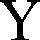 координат и средняяхарактерныхточек границХквадратическаяпогрешность положенияхарактерной точки (Mt), м1.2.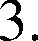 4.1551540.142292564.49WGS 842551537.672292561.113551514.272292549.614551513.672292550.905551536.922292563.046551491.402292655.297551498.432292659.088551540.332292570.841551540.142292564.49План границ прилегающей территории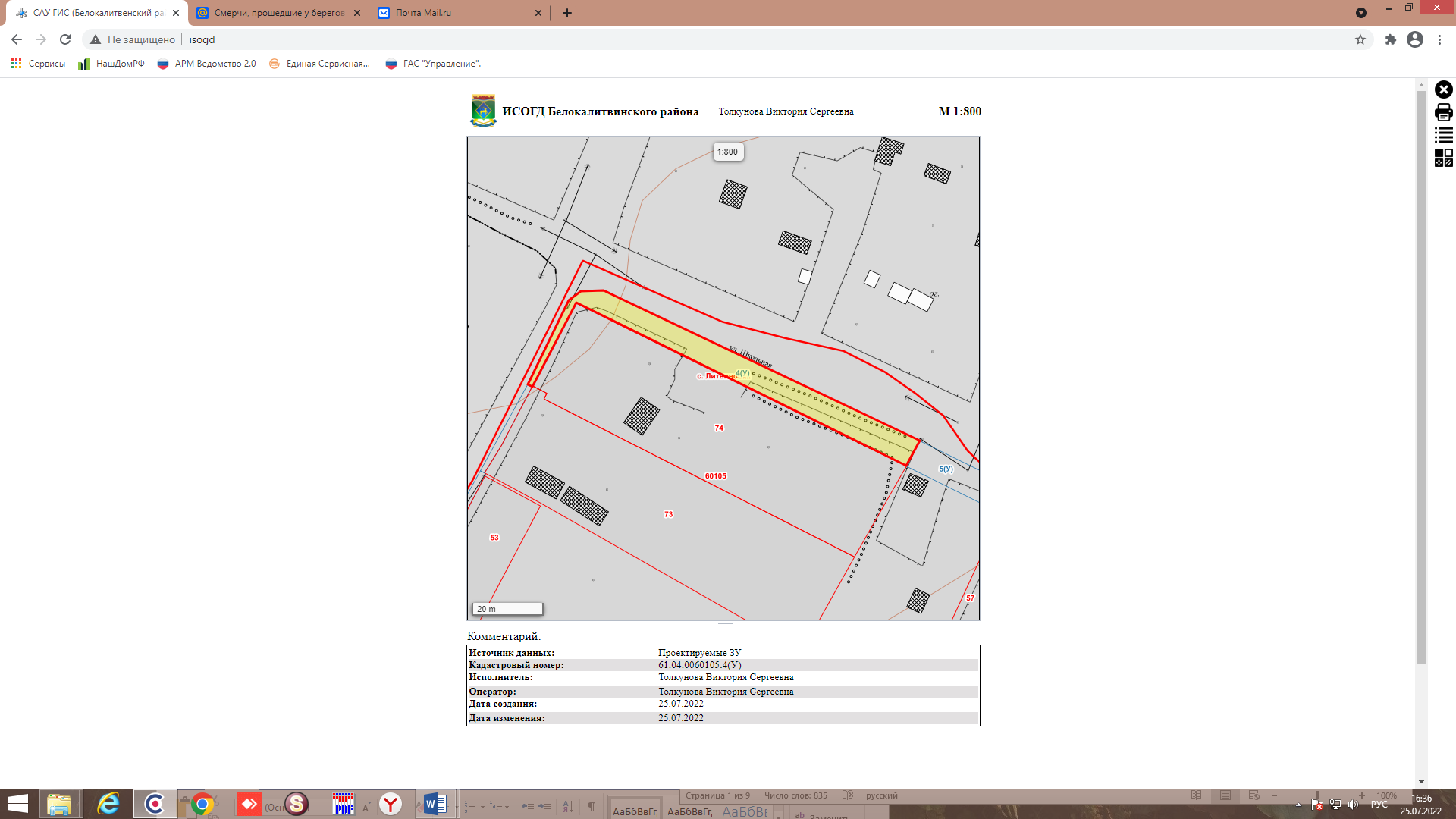 \Масштаб 1:  800	План границ прилегающей территории\Масштаб 1:  800	План границ прилегающей территории\Масштаб 1:  800	План границ прилегающей территории\Масштаб 1:  800	Местоположение прилегающей территории (адресные ориентиры)   Ростовская обл, р-н Белокалитвинский, с Литвиновка, ул Школьная, 47	Местоположение прилегающей территории (адресные ориентиры)   Ростовская обл, р-н Белокалитвинский, с Литвиновка, ул Школьная, 47	Местоположение прилегающей территории (адресные ориентиры)   Ростовская обл, р-н Белокалитвинский, с Литвиновка, ул Школьная, 47	Местоположение прилегающей территории (адресные ориентиры)   Ростовская обл, р-н Белокалитвинский, с Литвиновка, ул Школьная, 47	Кадастровый номер и адрес здания, строения, сооружения, земельного участка, в отношении которого устанавливаются границы прилегающей территории, либо обозначение местоположения данных объектов с указанием наименования(наименований) и вида (видов) объекта (объектов)  61:04:0060105, для ведения личного подсобного хозяйства	Кадастровый номер и адрес здания, строения, сооружения, земельного участка, в отношении которого устанавливаются границы прилегающей территории, либо обозначение местоположения данных объектов с указанием наименования(наименований) и вида (видов) объекта (объектов)  61:04:0060105, для ведения личного подсобного хозяйства	Кадастровый номер и адрес здания, строения, сооружения, земельного участка, в отношении которого устанавливаются границы прилегающей территории, либо обозначение местоположения данных объектов с указанием наименования(наименований) и вида (видов) объекта (объектов)  61:04:0060105, для ведения личного подсобного хозяйства	Кадастровый номер и адрес здания, строения, сооружения, земельного участка, в отношении которого устанавливаются границы прилегающей территории, либо обозначение местоположения данных объектов с указанием наименования(наименований) и вида (видов) объекта (объектов)  61:04:0060105, для ведения личного подсобного хозяйства	Условный номер прилегающей территории   2	Условный номер прилегающей территории   2	Условный номер прилегающей территории   2	Условный номер прилегающей территории   2	Площадь прилегающей территории 1   248.62Площадь прилегающей территории 1   248.62Площадь прилегающей территории 1   248.62Площадь прилегающей территории 1   248.62KOO]ЭДИHflTЫ 2, МKOO]ЭДИHflTЫ 2, ММетод определенияОбозначениеKOO]ЭДИHflTЫ 2, МKOO]ЭДИHflTЫ 2, Мкоординат и средняяОбозначениекоординат и средняяхарактерныхточек границХквадратическаяпогрешность положенияхарактерной точки (Mt), м1.2.4.1551491.302292655.29WGS 842551478.102292681.893551480.722292683.044551481.752292686.665551484.182292687.916551498.382292659.031551491.302292655.29План границ прилегающей территории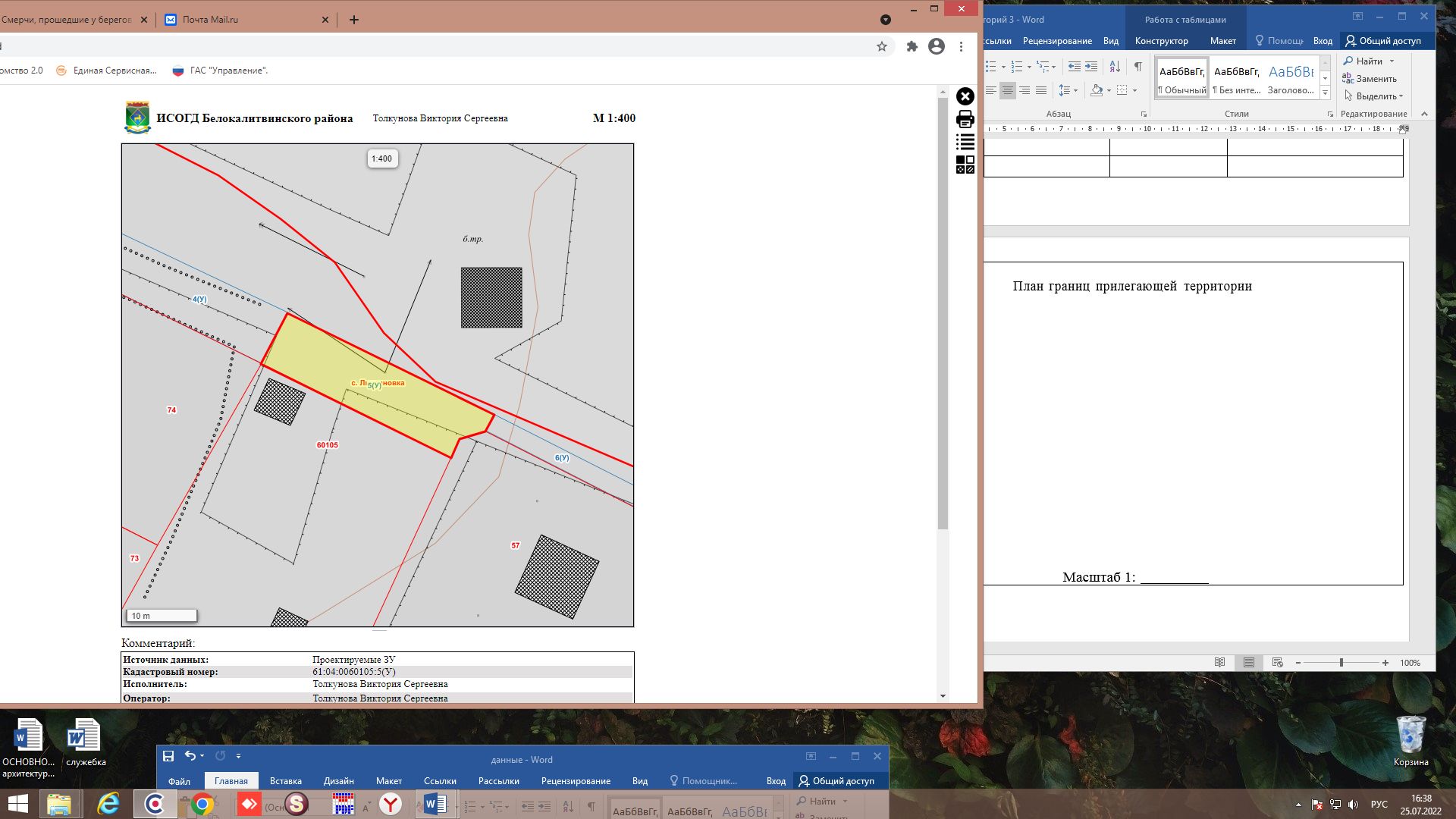 Масштаб 1:  400	План границ прилегающей территорииМасштаб 1:  400	План границ прилегающей территорииМасштаб 1:  400	План границ прилегающей территорииМасштаб 1:  400	Местоположение прилегающей территории (адресные ориентиры)   Ростовская обл, р-н Белокалитвинский, с Литвиновка, ул Школьная, 45	Местоположение прилегающей территории (адресные ориентиры)   Ростовская обл, р-н Белокалитвинский, с Литвиновка, ул Школьная, 45	Местоположение прилегающей территории (адресные ориентиры)   Ростовская обл, р-н Белокалитвинский, с Литвиновка, ул Школьная, 45	Местоположение прилегающей территории (адресные ориентиры)   Ростовская обл, р-н Белокалитвинский, с Литвиновка, ул Школьная, 45	Кадастровый номер и адрес здания, строения, сооружения, земельного участка, в отношении которого устанавливаются границы прилегающей территории, либо обозначение местоположения данных объектов с указанием наименования(наименований) и вида (видов) объекта (объектов)  61:04:0060105:57, для ведения личного подсобного хозяйства	Кадастровый номер и адрес здания, строения, сооружения, земельного участка, в отношении которого устанавливаются границы прилегающей территории, либо обозначение местоположения данных объектов с указанием наименования(наименований) и вида (видов) объекта (объектов)  61:04:0060105:57, для ведения личного подсобного хозяйства	Кадастровый номер и адрес здания, строения, сооружения, земельного участка, в отношении которого устанавливаются границы прилегающей территории, либо обозначение местоположения данных объектов с указанием наименования(наименований) и вида (видов) объекта (объектов)  61:04:0060105:57, для ведения личного подсобного хозяйства	Кадастровый номер и адрес здания, строения, сооружения, земельного участка, в отношении которого устанавливаются границы прилегающей территории, либо обозначение местоположения данных объектов с указанием наименования(наименований) и вида (видов) объекта (объектов)  61:04:0060105:57, для ведения личного подсобного хозяйства	Условный номер прилегающей территории   3	Условный номер прилегающей территории   3	Условный номер прилегающей территории   3	Условный номер прилегающей территории   3	Площадь прилегающей территории 1   120.40Площадь прилегающей территории 1   120.40Площадь прилегающей территории 1   120.40Площадь прилегающей территории 1   120.40KOO]ЭДИHflTЫ 2, МKOO]ЭДИHflTЫ 2, ММетод определенияОбозначениеKOO]ЭДИHflTЫ 2, МKOO]ЭДИHflTЫ 2, Мкоординат и средняяОбозначениекоординат и средняяхарактерныхточек границХквадратическаяпогрешность положенияхарактерной точки (Mt), м1.2.4.1551481.902292686.76WGS 842551484.232292687.813551463.432292728.804551461.062292727.501551481.902292686.76План границ прилегающей территории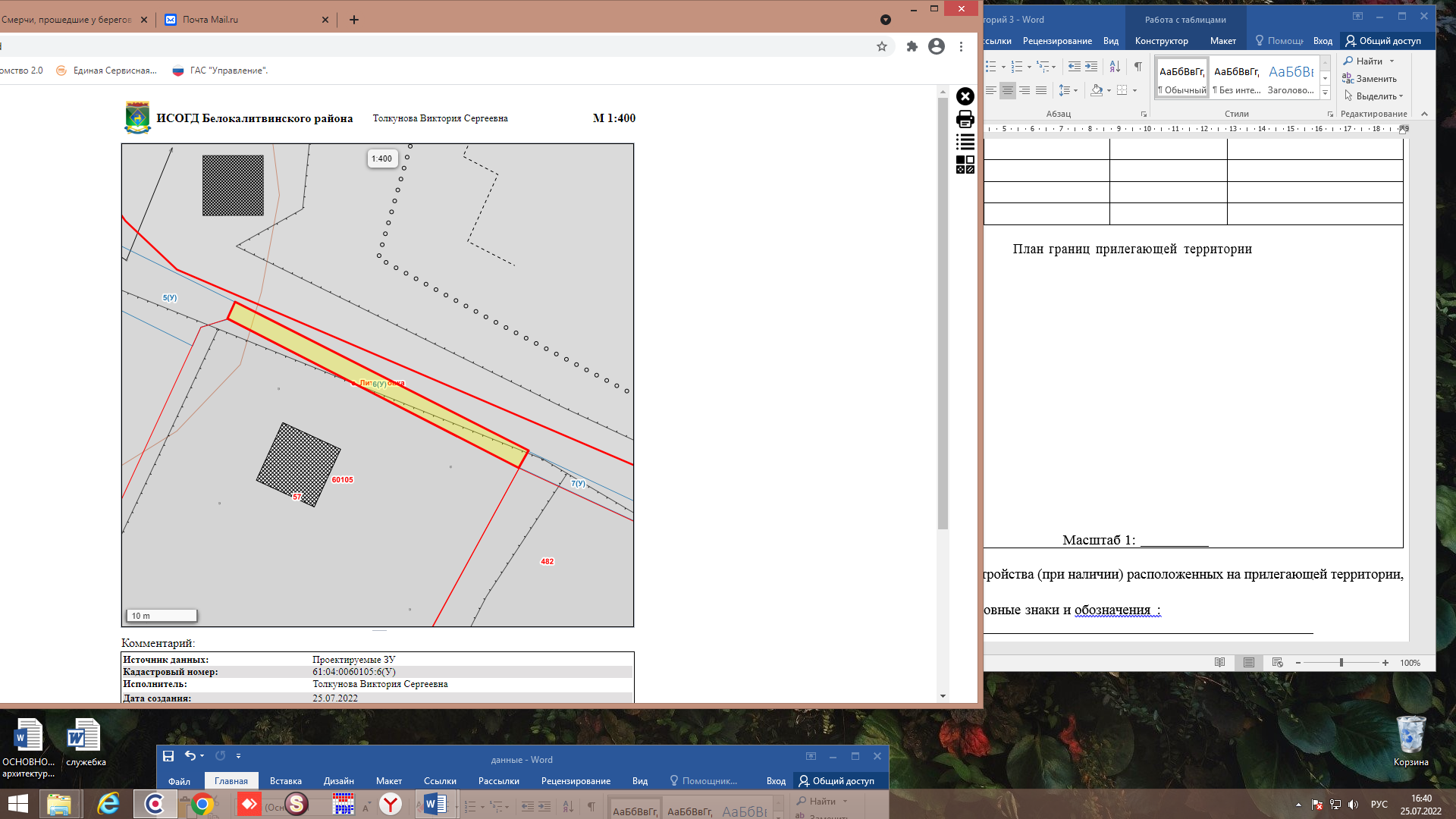 Масштаб 1:  400	План границ прилегающей территорииМасштаб 1:  400	План границ прилегающей территорииМасштаб 1:  400	План границ прилегающей территорииМасштаб 1:  400	Местоположение прилегающей территории (адресные ориентиры)   Ростовская область, Белокалитвинский район, с. Литвиновка, ул. Школьная, строение 44 а	Местоположение прилегающей территории (адресные ориентиры)   Ростовская область, Белокалитвинский район, с. Литвиновка, ул. Школьная, строение 44 а	Местоположение прилегающей территории (адресные ориентиры)   Ростовская область, Белокалитвинский район, с. Литвиновка, ул. Школьная, строение 44 а	Местоположение прилегающей территории (адресные ориентиры)   Ростовская область, Белокалитвинский район, с. Литвиновка, ул. Школьная, строение 44 а	Кадастровый номер и адрес здания, строения, сооружения, земельного участка, в отношении которого устанавливаются границы прилегающей территории, либо обозначение местоположения данных объектов с указанием наименования(наименований) и вида (видов) объекта (объектов)  61:04:0060105:482, коммунальное обслуживание	Кадастровый номер и адрес здания, строения, сооружения, земельного участка, в отношении которого устанавливаются границы прилегающей территории, либо обозначение местоположения данных объектов с указанием наименования(наименований) и вида (видов) объекта (объектов)  61:04:0060105:482, коммунальное обслуживание	Кадастровый номер и адрес здания, строения, сооружения, земельного участка, в отношении которого устанавливаются границы прилегающей территории, либо обозначение местоположения данных объектов с указанием наименования(наименований) и вида (видов) объекта (объектов)  61:04:0060105:482, коммунальное обслуживание	Кадастровый номер и адрес здания, строения, сооружения, земельного участка, в отношении которого устанавливаются границы прилегающей территории, либо обозначение местоположения данных объектов с указанием наименования(наименований) и вида (видов) объекта (объектов)  61:04:0060105:482, коммунальное обслуживание	Условный номер прилегающей территории   4	Условный номер прилегающей территории   4	Условный номер прилегающей территории   4	Условный номер прилегающей территории   4	Площадь прилегающей территории 1   	86.40Площадь прилегающей территории 1   	86.40Площадь прилегающей территории 1   	86.40Площадь прилегающей территории 1   	86.40KOO]ЭДИHflTЫ 2, МKOO]ЭДИHflTЫ 2, ММетод определенияОбозначениеKOO]ЭДИHflTЫ 2, МKOO]ЭДИHflTЫ 2, Мкоординат и средняяОбозначениекоординат и средняяхарактерныхточек границХквадратическаяпогрешность положенияхарактерной точки (Mt), м1.2.4.1551461.112292727.50WGS 842551463.382292728.753551448.742292759.864551446.512292758.921551461.112292727.50План границ прилегающей территории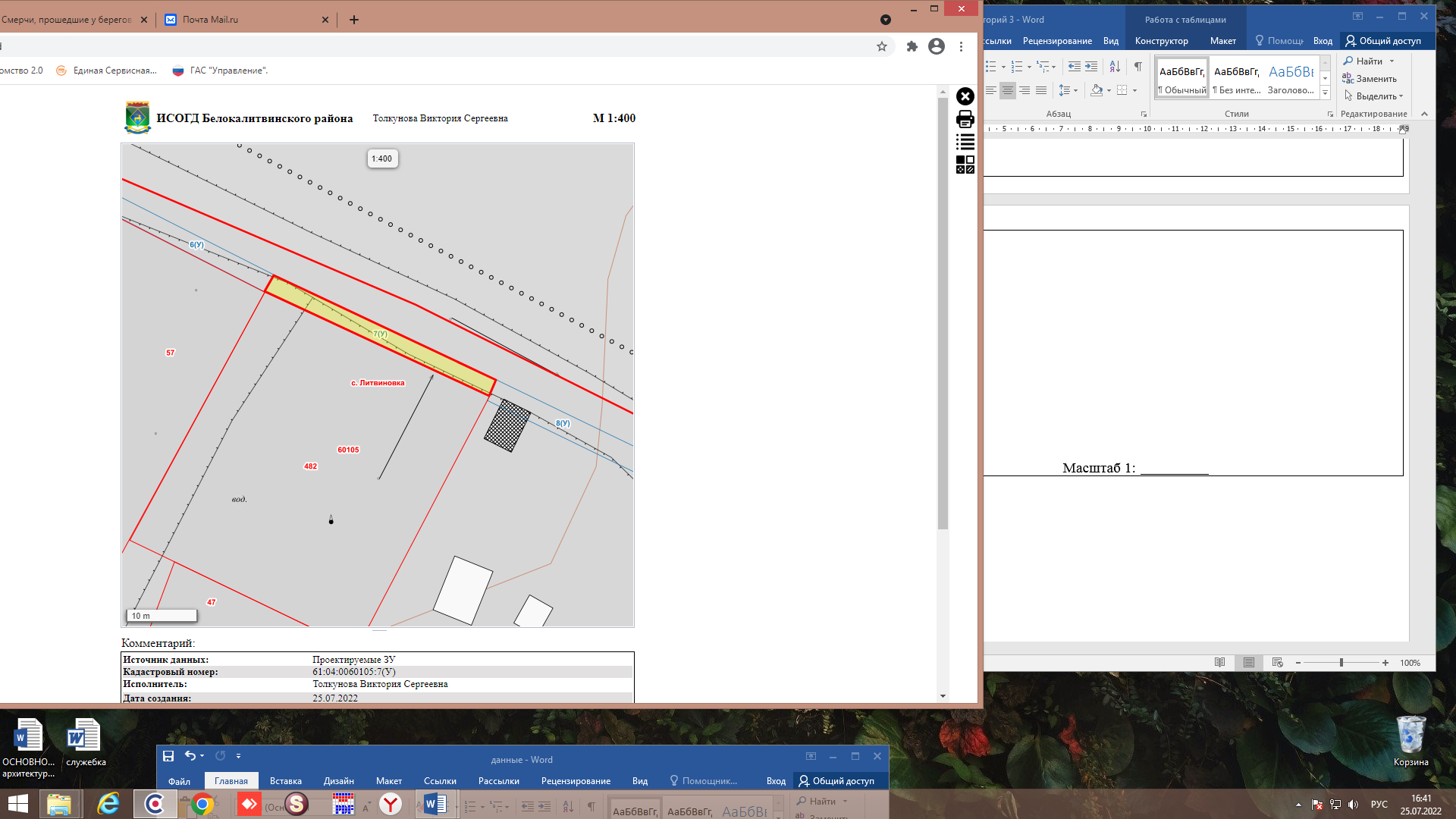 Масштаб 1:  400	План границ прилегающей территорииМасштаб 1:  400	План границ прилегающей территорииМасштаб 1:  400	План границ прилегающей территорииМасштаб 1:  400	Местоположение прилегающей территории (адресные ориентиры)   Ростовская область, Белокалитвинский район, с. Литвиновка, ул. Школьная, примыкает к земельному участку с запада от 44 а	Местоположение прилегающей территории (адресные ориентиры)   Ростовская область, Белокалитвинский район, с. Литвиновка, ул. Школьная, примыкает к земельному участку с запада от 44 а	Местоположение прилегающей территории (адресные ориентиры)   Ростовская область, Белокалитвинский район, с. Литвиновка, ул. Школьная, примыкает к земельному участку с запада от 44 а	Местоположение прилегающей территории (адресные ориентиры)   Ростовская область, Белокалитвинский район, с. Литвиновка, ул. Школьная, примыкает к земельному участку с запада от 44 а	Кадастровый номер и адрес здания, строения, сооружения, земельного участка, в отношении которого устанавливаются границы прилегающей территории, либо обозначение местоположения данных объектов с указанием наименования(наименований) и вида (видов) объекта (объектов)  61:04:0060105, для ведения личного подсобного хозяйства	Кадастровый номер и адрес здания, строения, сооружения, земельного участка, в отношении которого устанавливаются границы прилегающей территории, либо обозначение местоположения данных объектов с указанием наименования(наименований) и вида (видов) объекта (объектов)  61:04:0060105, для ведения личного подсобного хозяйства	Кадастровый номер и адрес здания, строения, сооружения, земельного участка, в отношении которого устанавливаются границы прилегающей территории, либо обозначение местоположения данных объектов с указанием наименования(наименований) и вида (видов) объекта (объектов)  61:04:0060105, для ведения личного подсобного хозяйства	Кадастровый номер и адрес здания, строения, сооружения, земельного участка, в отношении которого устанавливаются границы прилегающей территории, либо обозначение местоположения данных объектов с указанием наименования(наименований) и вида (видов) объекта (объектов)  61:04:0060105, для ведения личного подсобного хозяйства	Условный номер прилегающей территории   5	Условный номер прилегающей территории   5	Условный номер прилегающей территории   5	Условный номер прилегающей территории   5	Площадь прилегающей территории 1   125.95Площадь прилегающей территории 1   125.95Площадь прилегающей территории 1   125.95Площадь прилегающей территории 1   125.95KOO]ЭДИHflTЫ 2, МKOO]ЭДИHflTЫ 2, ММетод определенияОбозначениеKOO]ЭДИHflTЫ 2, МKOO]ЭДИHflTЫ 2, Мкоординат и средняяОбозначениекоординат и средняяхарактерныхточек границХквадратическаяпогрешность положенияхарактерной точки (Mt), м1.2.4.1551445.872292758.62WGS 842551428.142292794.993551428.242292795.044551432.252292794.015551448.782292759.811551445.872292758.62План границ прилегающей территории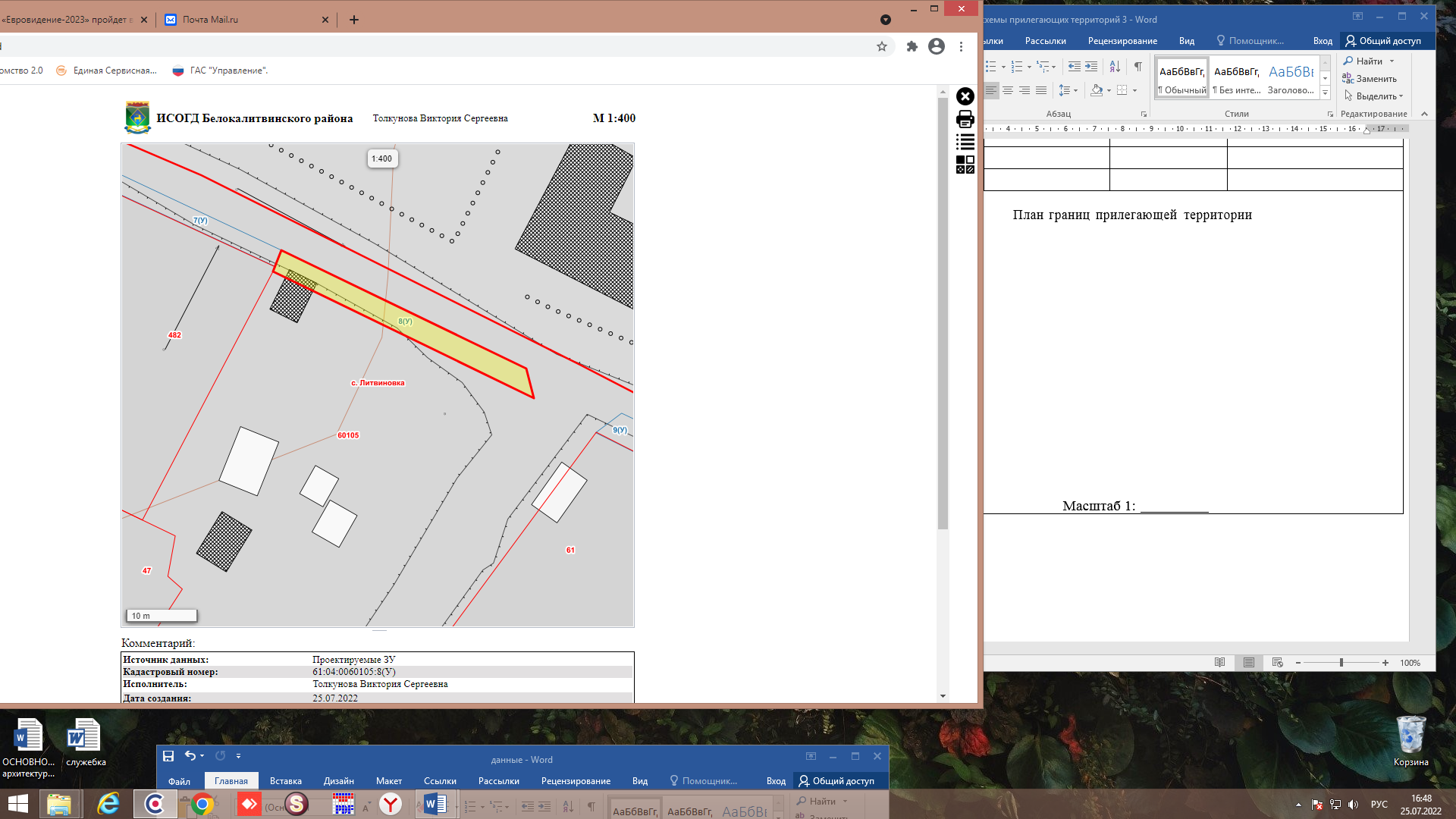 Масштаб 1:  400	План границ прилегающей территорииМасштаб 1:  400	План границ прилегающей территорииМасштаб 1:  400	План границ прилегающей территорииМасштаб 1:  400	Местоположение прилегающей территории (адресные ориентиры)   Ростовская обл, р-н Белокалитвинский, с Литвиновка, ул Школьная, участок 39	Местоположение прилегающей территории (адресные ориентиры)   Ростовская обл, р-н Белокалитвинский, с Литвиновка, ул Школьная, участок 39	Местоположение прилегающей территории (адресные ориентиры)   Ростовская обл, р-н Белокалитвинский, с Литвиновка, ул Школьная, участок 39	Местоположение прилегающей территории (адресные ориентиры)   Ростовская обл, р-н Белокалитвинский, с Литвиновка, ул Школьная, участок 39	Кадастровый номер и адрес здания, строения, сооружения, земельного участка, в отношении которого устанавливаются границы прилегающей территории, либо обозначение местоположения данных объектов с указанием наименования(наименований) и вида (видов) объекта (объектов)  61:04:0060105:61, для ведения личного подсобного хозяйства	Кадастровый номер и адрес здания, строения, сооружения, земельного участка, в отношении которого устанавливаются границы прилегающей территории, либо обозначение местоположения данных объектов с указанием наименования(наименований) и вида (видов) объекта (объектов)  61:04:0060105:61, для ведения личного подсобного хозяйства	Кадастровый номер и адрес здания, строения, сооружения, земельного участка, в отношении которого устанавливаются границы прилегающей территории, либо обозначение местоположения данных объектов с указанием наименования(наименований) и вида (видов) объекта (объектов)  61:04:0060105:61, для ведения личного подсобного хозяйства	Кадастровый номер и адрес здания, строения, сооружения, земельного участка, в отношении которого устанавливаются границы прилегающей территории, либо обозначение местоположения данных объектов с указанием наименования(наименований) и вида (видов) объекта (объектов)  61:04:0060105:61, для ведения личного подсобного хозяйства	Условный номер прилегающей территории   6	Условный номер прилегающей территории   6	Условный номер прилегающей территории   6	Условный номер прилегающей территории   6	Площадь прилегающей территории 1   154.46Площадь прилегающей территории 1   154.46Площадь прилегающей территории 1   154.46Площадь прилегающей территории 1   154.46KOO]ЭДИHflTЫ 2, МKOO]ЭДИHflTЫ 2, ММетод определенияОбозначениеKOO]ЭДИHflTЫ 2, МKOO]ЭДИHflTЫ 2, Мкоординат и средняяОбозначениекоординат и средняяхарактерныхточек границХквадратическаяпогрешность положенияхарактерной точки (Mt), м1.2.4.1551406.252292837.22WGS 842551409.822292839.073551417.962292824.184551426.002292807.315551423.282292803.686551414.002292822.241551406.252292837.22План границ прилегающей территории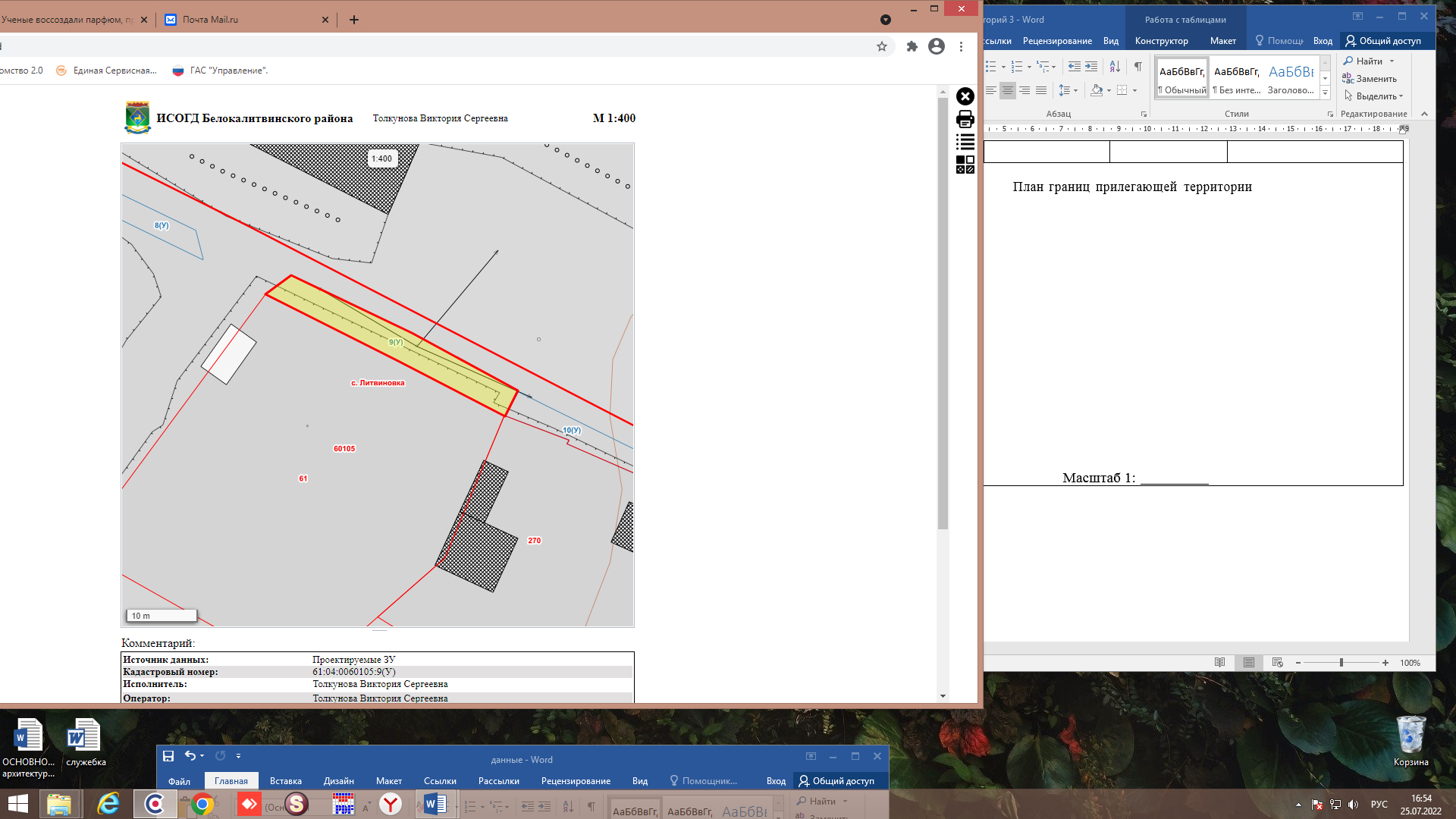 Масштаб 1:  400	План границ прилегающей территорииМасштаб 1:  400	План границ прилегающей территорииМасштаб 1:  400	План границ прилегающей территорииМасштаб 1:  400	Местоположение прилегающей территории (адресные ориентиры)   Ростовская область, р-н Белокалитвинский, с. Литвиновка, ул. Школьная, 37	Местоположение прилегающей территории (адресные ориентиры)   Ростовская область, р-н Белокалитвинский, с. Литвиновка, ул. Школьная, 37	Местоположение прилегающей территории (адресные ориентиры)   Ростовская область, р-н Белокалитвинский, с. Литвиновка, ул. Школьная, 37	Местоположение прилегающей территории (адресные ориентиры)   Ростовская область, р-н Белокалитвинский, с. Литвиновка, ул. Школьная, 37	Кадастровый номер и адрес здания, строения, сооружения, земельного участка, в отношении которого устанавливаются границы прилегающей территории, либо обозначение местоположения данных объектов с указанием наименования(наименований) и вида (видов) объекта (объектов)  61:04:0060105:270, для ведения личного подсобного хозяйства	Кадастровый номер и адрес здания, строения, сооружения, земельного участка, в отношении которого устанавливаются границы прилегающей территории, либо обозначение местоположения данных объектов с указанием наименования(наименований) и вида (видов) объекта (объектов)  61:04:0060105:270, для ведения личного подсобного хозяйства	Кадастровый номер и адрес здания, строения, сооружения, земельного участка, в отношении которого устанавливаются границы прилегающей территории, либо обозначение местоположения данных объектов с указанием наименования(наименований) и вида (видов) объекта (объектов)  61:04:0060105:270, для ведения личного подсобного хозяйства	Кадастровый номер и адрес здания, строения, сооружения, земельного участка, в отношении которого устанавливаются границы прилегающей территории, либо обозначение местоположения данных объектов с указанием наименования(наименований) и вида (видов) объекта (объектов)  61:04:0060105:270, для ведения личного подсобного хозяйства	Условный номер прилегающей территории   7	Условный номер прилегающей территории   7	Условный номер прилегающей территории   7	Условный номер прилегающей территории   7	Площадь прилегающей территории 1   	86.46Площадь прилегающей территории 1   	86.46Площадь прилегающей территории 1   	86.46Площадь прилегающей территории 1   	86.46KOO]ЭДИHflTЫ 2, МKOO]ЭДИHflTЫ 2, ММетод определенияОбозначениеKOO]ЭДИHflTЫ 2, МKOO]ЭДИHflTЫ 2, Мкоординат и средняяОбозначениекоординат и средняяхарактерныхточек границХквадратическаяпогрешность положенияхарактерной точки (Mt), м1.2.4.1551395.232292862.19WGS 842551402.432292845.813551402.982292846.164551406.352292837.225551409.672292839.066551397.662292863.381551395.232292862.19План границ прилегающей территории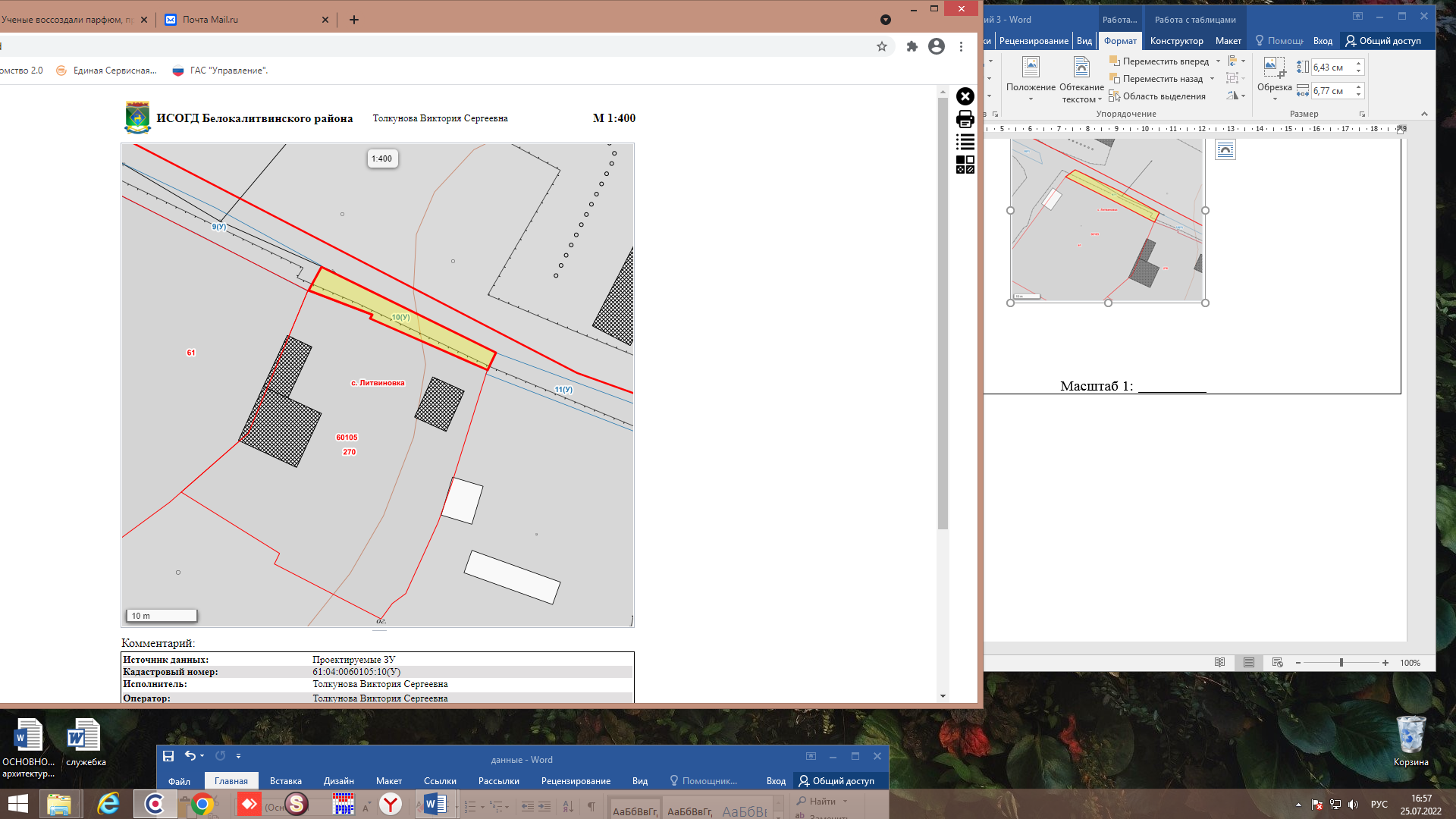 Масштаб 1:  400	План границ прилегающей территорииМасштаб 1:  400	План границ прилегающей территорииМасштаб 1:  400	План границ прилегающей территорииМасштаб 1:  400	Местоположение прилегающей территории (адресные ориентиры)   Ростовская область, р-н Белокалитвинский, с. Литвиновка, ул. Школьная,  примыкает к земельному участку с запада от 37	Местоположение прилегающей территории (адресные ориентиры)   Ростовская область, р-н Белокалитвинский, с. Литвиновка, ул. Школьная,  примыкает к земельному участку с запада от 37	Местоположение прилегающей территории (адресные ориентиры)   Ростовская область, р-н Белокалитвинский, с. Литвиновка, ул. Школьная,  примыкает к земельному участку с запада от 37	Местоположение прилегающей территории (адресные ориентиры)   Ростовская область, р-н Белокалитвинский, с. Литвиновка, ул. Школьная,  примыкает к земельному участку с запада от 37	Кадастровый номер и адрес здания, строения, сооружения, земельного участка, в отношении которого устанавливаются границы прилегающей территории, либо обозначение местоположения данных объектов с указанием наименования(наименований) и вида (видов) объекта (объектов)  61:04:0060105, для ведения личного подсобного хозяйства	Кадастровый номер и адрес здания, строения, сооружения, земельного участка, в отношении которого устанавливаются границы прилегающей территории, либо обозначение местоположения данных объектов с указанием наименования(наименований) и вида (видов) объекта (объектов)  61:04:0060105, для ведения личного подсобного хозяйства	Кадастровый номер и адрес здания, строения, сооружения, земельного участка, в отношении которого устанавливаются границы прилегающей территории, либо обозначение местоположения данных объектов с указанием наименования(наименований) и вида (видов) объекта (объектов)  61:04:0060105, для ведения личного подсобного хозяйства	Кадастровый номер и адрес здания, строения, сооружения, земельного участка, в отношении которого устанавливаются границы прилегающей территории, либо обозначение местоположения данных объектов с указанием наименования(наименований) и вида (видов) объекта (объектов)  61:04:0060105, для ведения личного подсобного хозяйства	Условный номер прилегающей территории   8	Условный номер прилегающей территории   8	Условный номер прилегающей территории   8	Условный номер прилегающей территории   8	Площадь прилегающей территории 1   	108.72Площадь прилегающей территории 1   	108.72Площадь прилегающей территории 1   	108.72Площадь прилегающей территории 1   	108.72KOO]ЭДИHflTЫ 2, МKOO]ЭДИHflTЫ 2, ММетод определенияОбозначениеKOO]ЭДИHflTЫ 2, МKOO]ЭДИHflTЫ 2, Мкоординат и средняяОбозначениекоординат и средняяхарактерныхточек границХквадратическаяпогрешность положенияхарактерной точки (Mt), м1.2.4.1551394.742292861.99WGS 842551383.362292891.323551384.702292892.074551386.482292891.925551387.572292890.786551397.662292863.431551394.742292861.99План границ прилегающей территории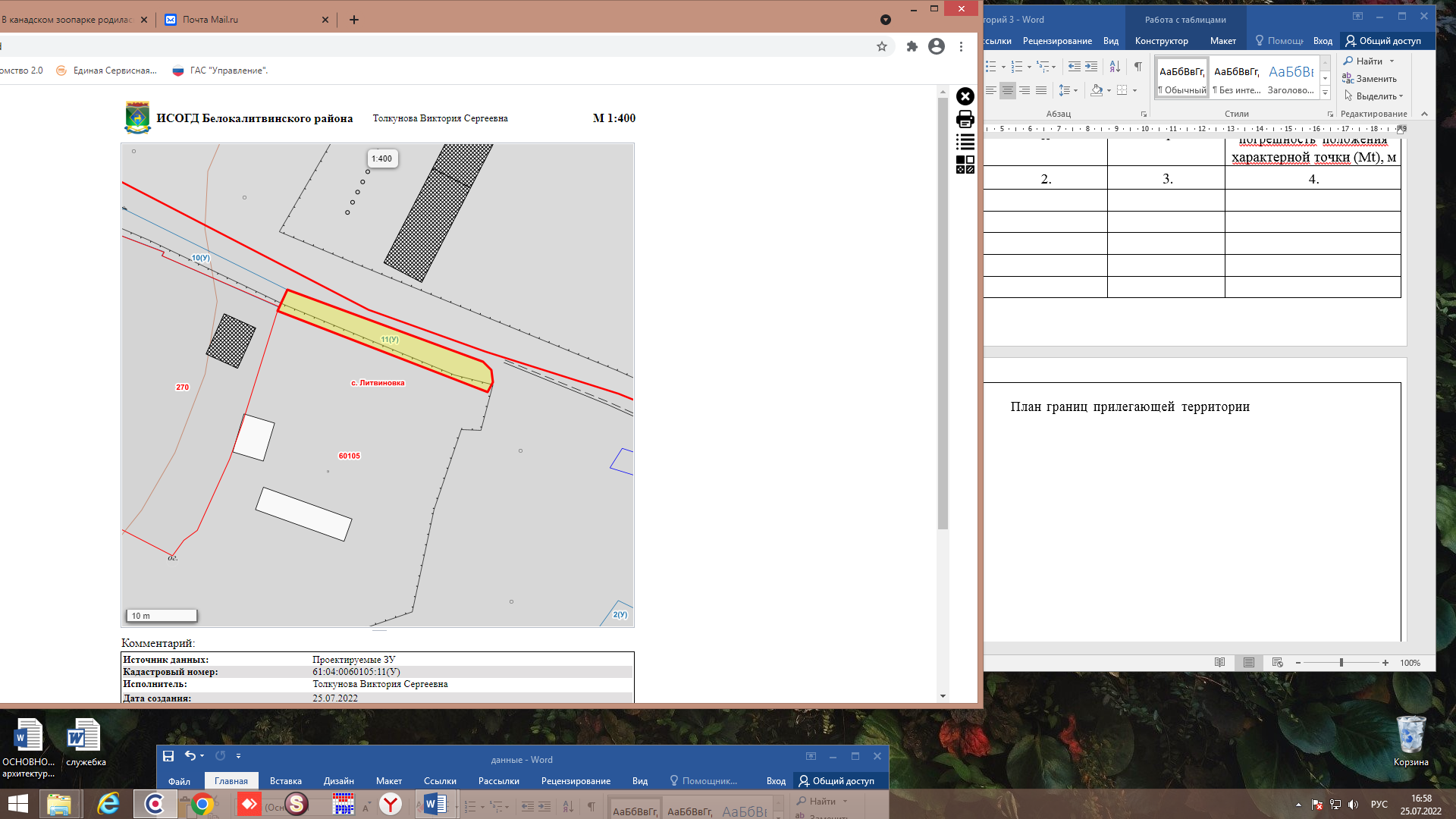 Масштаб 1:  400	План границ прилегающей территорииМасштаб 1:  400	План границ прилегающей территорииМасштаб 1:  400	План границ прилегающей территорииМасштаб 1:  400	Местоположение прилегающей территории (адресные ориентиры)   Ростовская обл., р-н Белокалитвинский, с. Литвиновка, ул. Центральная, 78	Местоположение прилегающей территории (адресные ориентиры)   Ростовская обл., р-н Белокалитвинский, с. Литвиновка, ул. Центральная, 78	Местоположение прилегающей территории (адресные ориентиры)   Ростовская обл., р-н Белокалитвинский, с. Литвиновка, ул. Центральная, 78	Местоположение прилегающей территории (адресные ориентиры)   Ростовская обл., р-н Белокалитвинский, с. Литвиновка, ул. Центральная, 78	Кадастровый номер и адрес здания, строения, сооружения, земельного участка, в отношении которого устанавливаются границы прилегающей территории, либо обозначение местоположения данных объектов с указанием наименования(наименований) и вида (видов) объекта (объектов)  61:04:0060105:64, под служебное здание	Кадастровый номер и адрес здания, строения, сооружения, земельного участка, в отношении которого устанавливаются границы прилегающей территории, либо обозначение местоположения данных объектов с указанием наименования(наименований) и вида (видов) объекта (объектов)  61:04:0060105:64, под служебное здание	Кадастровый номер и адрес здания, строения, сооружения, земельного участка, в отношении которого устанавливаются границы прилегающей территории, либо обозначение местоположения данных объектов с указанием наименования(наименований) и вида (видов) объекта (объектов)  61:04:0060105:64, под служебное здание	Кадастровый номер и адрес здания, строения, сооружения, земельного участка, в отношении которого устанавливаются границы прилегающей территории, либо обозначение местоположения данных объектов с указанием наименования(наименований) и вида (видов) объекта (объектов)  61:04:0060105:64, под служебное здание	Условный номер прилегающей территории   9	Условный номер прилегающей территории   9	Условный номер прилегающей территории   9	Условный номер прилегающей территории   9	Площадь прилегающей территории 1   	686.48Площадь прилегающей территории 1   	686.48Площадь прилегающей территории 1   	686.48Площадь прилегающей территории 1   	686.48KOO]ЭДИHflTЫ 2, МKOO]ЭДИHflTЫ 2, ММетод определенияОбозначениеKOO]ЭДИHflTЫ 2, МKOO]ЭДИHflTЫ 2, Мкоординат и средняяОбозначениекоординат и средняяхарактерныхточек границХквадратическаяпогрешность положенияхарактерной точки (Mt), м1.2.4.1551347.772292923.06WGS 842551351.842292914.473551374.162292925.374551360.062292956.345551336.562292944.006551334.282292942.557551346.242292922.318551347.822292923.069551341.272292935.4110551355.672292942.5811551362.072292930.121551347.772292923.06План границ прилегающей территории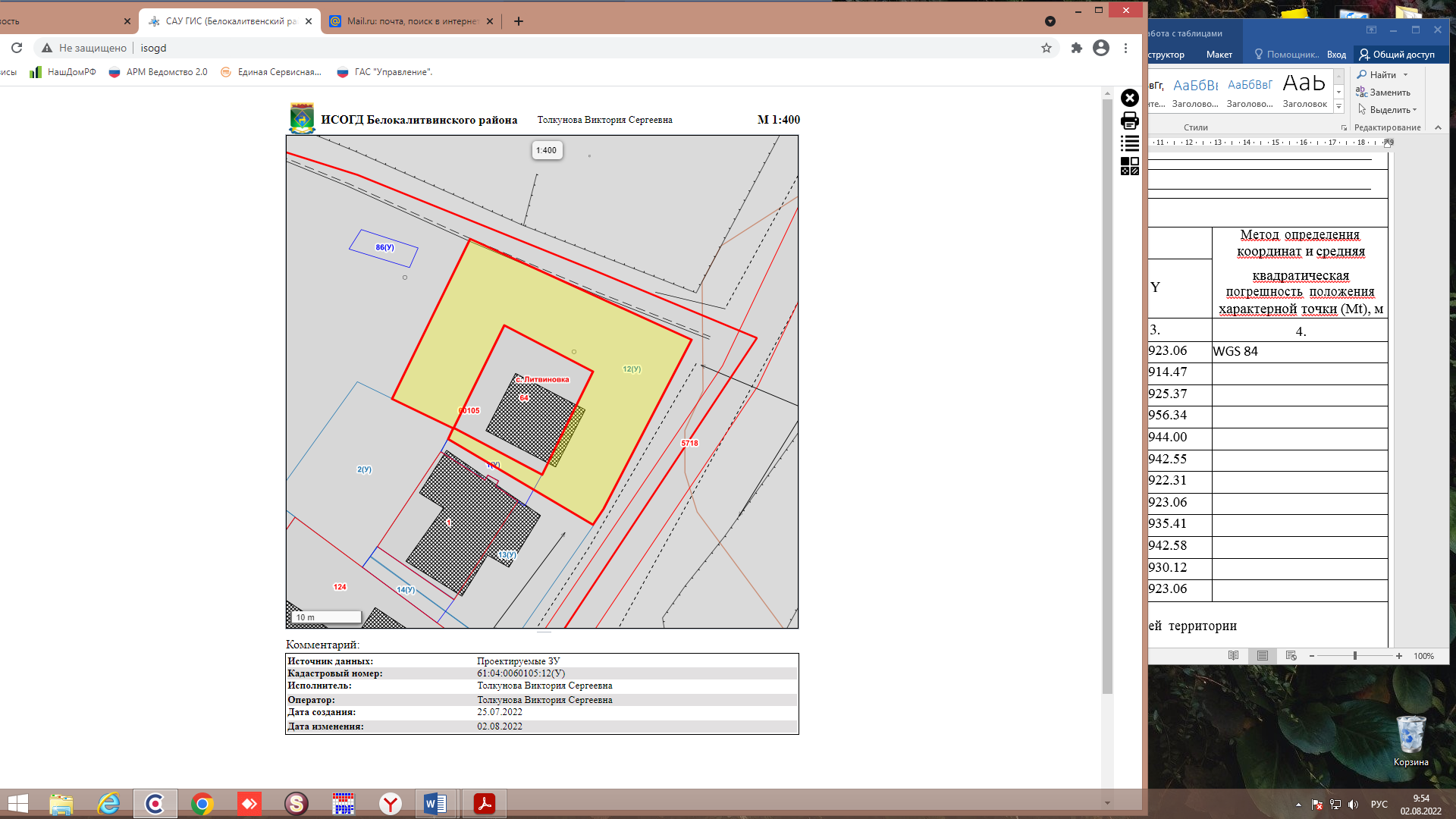 Масштаб 1:  400	План границ прилегающей территорииМасштаб 1:  400	План границ прилегающей территорииМасштаб 1:  400	План границ прилегающей территорииМасштаб 1:  400	Местоположение прилегающей территории (адресные ориентиры)   Ростовская обл, р-н Белокалитвинский, с Литвиновка, ул Центральная, 80	Местоположение прилегающей территории (адресные ориентиры)   Ростовская обл, р-н Белокалитвинский, с Литвиновка, ул Центральная, 80	Местоположение прилегающей территории (адресные ориентиры)   Ростовская обл, р-н Белокалитвинский, с Литвиновка, ул Центральная, 80	Местоположение прилегающей территории (адресные ориентиры)   Ростовская обл, р-н Белокалитвинский, с Литвиновка, ул Центральная, 80	Кадастровый номер и адрес здания, строения, сооружения, земельного участка, в отношении которого устанавливаются границы прилегающей территории, либо обозначение местоположения данных объектов с указанием наименования(наименований) и вида (видов) объекта (объектов)  61:04:0060103:1, под магазином	Кадастровый номер и адрес здания, строения, сооружения, земельного участка, в отношении которого устанавливаются границы прилегающей территории, либо обозначение местоположения данных объектов с указанием наименования(наименований) и вида (видов) объекта (объектов)  61:04:0060103:1, под магазином	Кадастровый номер и адрес здания, строения, сооружения, земельного участка, в отношении которого устанавливаются границы прилегающей территории, либо обозначение местоположения данных объектов с указанием наименования(наименований) и вида (видов) объекта (объектов)  61:04:0060103:1, под магазином	Кадастровый номер и адрес здания, строения, сооружения, земельного участка, в отношении которого устанавливаются границы прилегающей территории, либо обозначение местоположения данных объектов с указанием наименования(наименований) и вида (видов) объекта (объектов)  61:04:0060103:1, под магазином	Условный номер прилегающей территории   10	Условный номер прилегающей территории   10	Условный номер прилегающей территории   10	Условный номер прилегающей территории   10	Площадь прилегающей территории 1 		271.61Площадь прилегающей территории 1 		271.61Площадь прилегающей территории 1 		271.61Площадь прилегающей территории 1 		271.61KOO]ЭДИHflTЫ 2, МKOO]ЭДИHflTЫ 2, ММетод определенияОбозначениеKOO]ЭДИHflTЫ 2, МKOO]ЭДИHflTЫ 2, Мкоординат и средняяОбозначениекоординат и средняяхарактерныхточек границХквадратическаяпогрешность положенияхарактерной точки (Mt), м1.2.4.1551331.352292912.31WGS 842551323.962292923.073551337.462292932.034551339.742292929.005551340.492292929.306551341.182292927.867551340.642292927.478551344.512292921.319551346.242292922.1610551334.232292942.6011551316.282292930.1212551329.962292911.41План границ прилегающей территории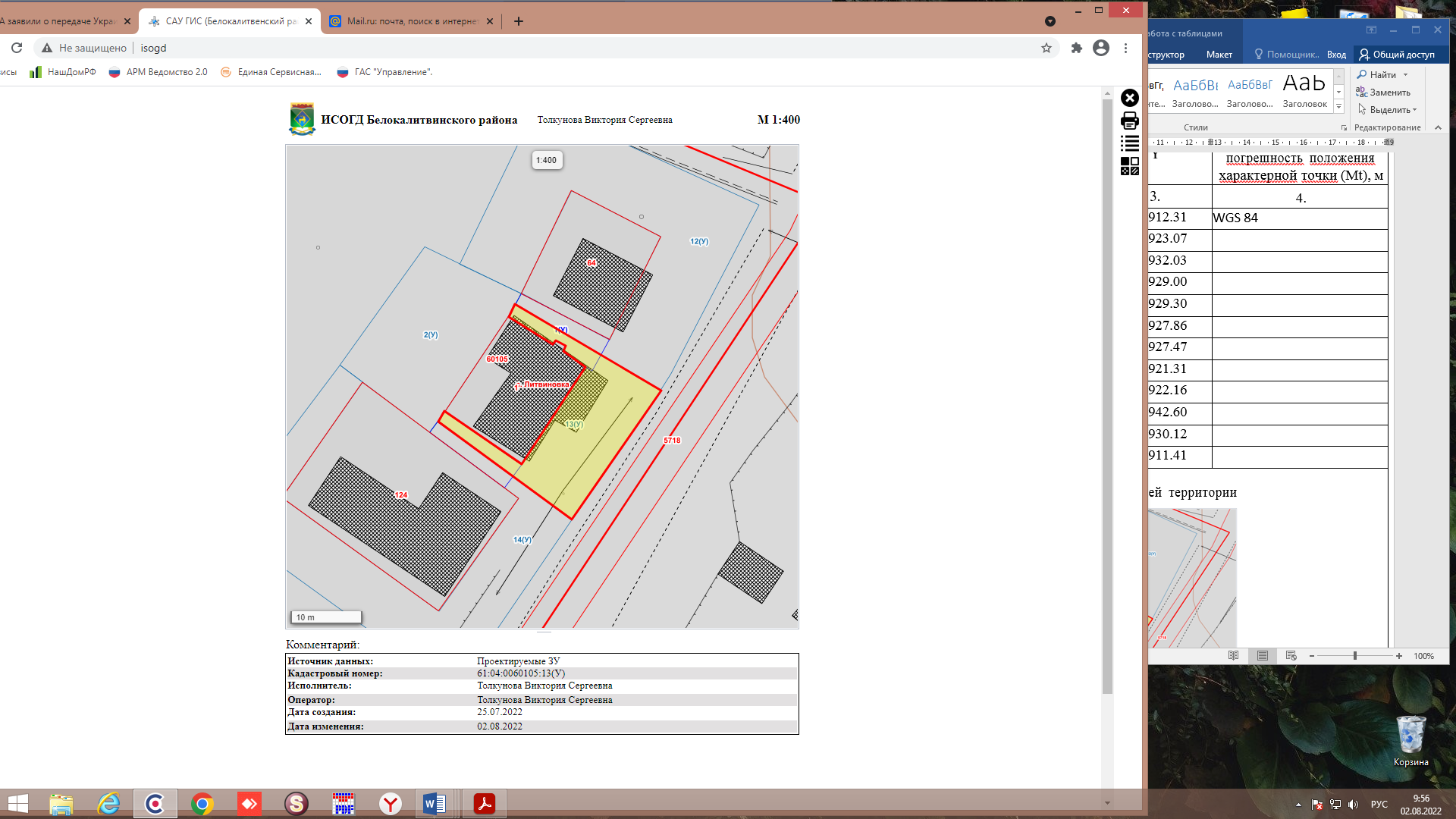 Масштаб 1:  400	План границ прилегающей территорииМасштаб 1:  400	План границ прилегающей территорииМасштаб 1:  400	План границ прилегающей территорииМасштаб 1:  400	Местоположение прилегающей территории (адресные ориентиры)   Ростовская обл, р-н Белокалитвинский, ул Центральная, участок 82, литера А	Местоположение прилегающей территории (адресные ориентиры)   Ростовская обл, р-н Белокалитвинский, ул Центральная, участок 82, литера А	Местоположение прилегающей территории (адресные ориентиры)   Ростовская обл, р-н Белокалитвинский, ул Центральная, участок 82, литера А	Местоположение прилегающей территории (адресные ориентиры)   Ростовская обл, р-н Белокалитвинский, ул Центральная, участок 82, литера А	Кадастровый номер и адрес здания, строения, сооружения, земельного участка, в отношении которого устанавливаются границы прилегающей территории, либо обозначение местоположения данных объектов с указанием наименования(наименований) и вида (видов) объекта (объектов)  61:04:0060105:124, для размещения магазина	Кадастровый номер и адрес здания, строения, сооружения, земельного участка, в отношении которого устанавливаются границы прилегающей территории, либо обозначение местоположения данных объектов с указанием наименования(наименований) и вида (видов) объекта (объектов)  61:04:0060105:124, для размещения магазина	Кадастровый номер и адрес здания, строения, сооружения, земельного участка, в отношении которого устанавливаются границы прилегающей территории, либо обозначение местоположения данных объектов с указанием наименования(наименований) и вида (видов) объекта (объектов)  61:04:0060105:124, для размещения магазина	Кадастровый номер и адрес здания, строения, сооружения, земельного участка, в отношении которого устанавливаются границы прилегающей территории, либо обозначение местоположения данных объектов с указанием наименования(наименований) и вида (видов) объекта (объектов)  61:04:0060105:124, для размещения магазина	Условный номер прилегающей территории   11	Условный номер прилегающей территории   11	Условный номер прилегающей территории   11	Условный номер прилегающей территории   11	Площадь прилегающей территории 1   	597.16Площадь прилегающей территории 1   	597.16Площадь прилегающей территории 1   	597.16Площадь прилегающей территории 1   	597.16KOO]ЭДИHflTЫ 2, МKOO]ЭДИHflTЫ 2, ММетод определенияОбозначениеKOO]ЭДИHflTЫ 2, МKOO]ЭДИHflTЫ 2, Мкоординат и средняяОбозначениекоординат и средняяхарактерныхточек границХквадратическаяпогрешность положенияхарактерной точки (Mt), м1.2.4.1551319.212292922.67WGS 842551328.432292910.273551329.862292911.364551316.232292930.125551292.232292913.656551315.842292881.057551337.802292897.728551335.422292900.899551319.352292889.5510551303.482292911.531551319.212292922.67План границ прилегающей территории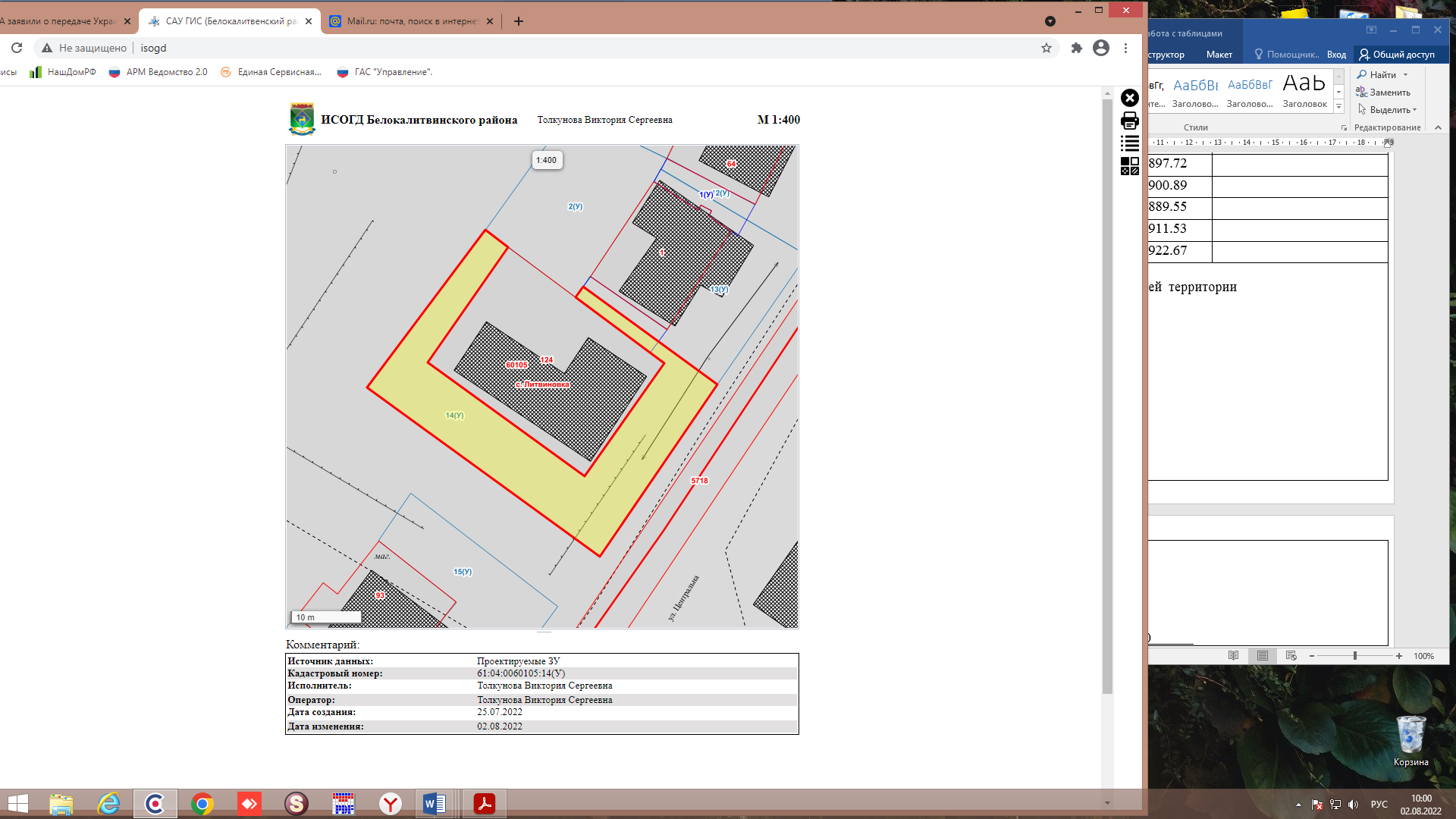 Масштаб 1:  400	План границ прилегающей территорииМасштаб 1:  400	План границ прилегающей территорииМасштаб 1:  400	План границ прилегающей территорииМасштаб 1:  400	Местоположение прилегающей территории (адресные ориентиры)   Ростовская обл, р-н Белокалитвинский, с Литвиновка, ул Центральная, участок 82	Местоположение прилегающей территории (адресные ориентиры)   Ростовская обл, р-н Белокалитвинский, с Литвиновка, ул Центральная, участок 82	Местоположение прилегающей территории (адресные ориентиры)   Ростовская обл, р-н Белокалитвинский, с Литвиновка, ул Центральная, участок 82	Местоположение прилегающей территории (адресные ориентиры)   Ростовская обл, р-н Белокалитвинский, с Литвиновка, ул Центральная, участок 82	Кадастровый номер и адрес здания, строения, сооружения, земельного участка, в отношении которого устанавливаются границы прилегающей территории, либо обозначение местоположения данных объектов с указанием наименования(наименований) и вида (видов) объекта (объектов)  61:04:0060107:93, для размещения магазина	Кадастровый номер и адрес здания, строения, сооружения, земельного участка, в отношении которого устанавливаются границы прилегающей территории, либо обозначение местоположения данных объектов с указанием наименования(наименований) и вида (видов) объекта (объектов)  61:04:0060107:93, для размещения магазина	Кадастровый номер и адрес здания, строения, сооружения, земельного участка, в отношении которого устанавливаются границы прилегающей территории, либо обозначение местоположения данных объектов с указанием наименования(наименований) и вида (видов) объекта (объектов)  61:04:0060107:93, для размещения магазина	Кадастровый номер и адрес здания, строения, сооружения, земельного участка, в отношении которого устанавливаются границы прилегающей территории, либо обозначение местоположения данных объектов с указанием наименования(наименований) и вида (видов) объекта (объектов)  61:04:0060107:93, для размещения магазина	Условный номер прилегающей территории   12	Условный номер прилегающей территории   12	Условный номер прилегающей территории   12	Условный номер прилегающей территории   12	Площадь прилегающей территории 1   421.54Площадь прилегающей территории 1   421.54Площадь прилегающей территории 1   421.54Площадь прилегающей территории 1   421.54KOO]ЭДИHflTЫ 2, МKOO]ЭДИHflTЫ 2, ММетод определенияОбозначениеKOO]ЭДИHflTЫ 2, МKOO]ЭДИHflTЫ 2, Мкоординат и средняяОбозначениекоординат и средняяхарактерныхточек границХквадратическаяпогрешность положенияхарактерной точки (Mt), м1.2.4.1551285.922292893.58WGS 842551294.502292882.673551301.132292887.194551285.312292907.735551266.172292893.556551272.962292883.337551282.492292869.748551283.972292871.189551273.902292883.8310551278.602292887.7111551277.212292889.5512551279.642292891.5413551281.122292889.651551285.922292893.58План границ прилегающей территории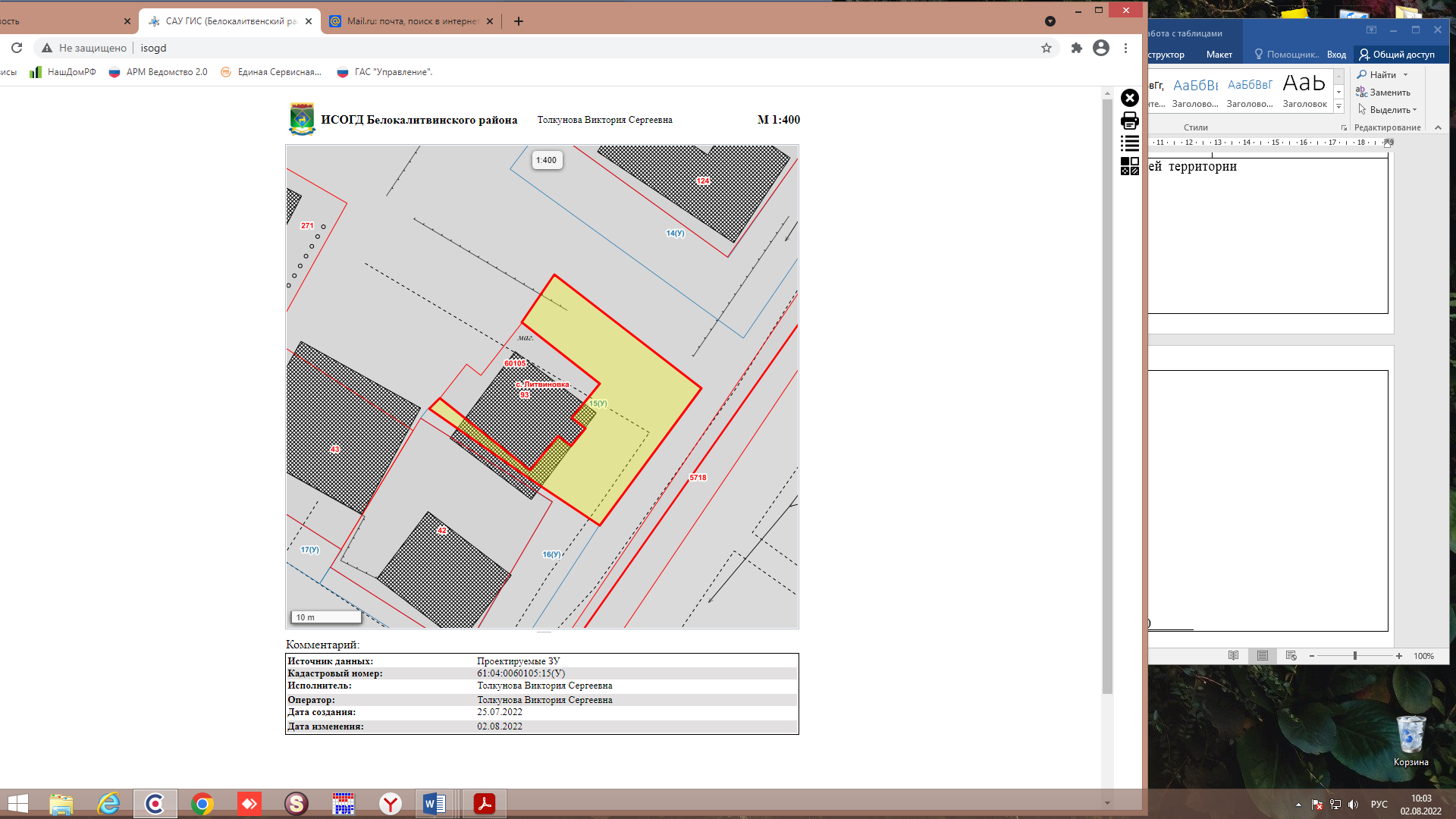 Масштаб 1:  400	План границ прилегающей территорииМасштаб 1:  400	План границ прилегающей территорииМасштаб 1:  400	План границ прилегающей территорииМасштаб 1:  400	Местоположение прилегающей территории (адресные ориентиры)   Ростовская обл, р-н Белокалитвинский, с Литвиновка, ул Центральная, участок 84	Местоположение прилегающей территории (адресные ориентиры)   Ростовская обл, р-н Белокалитвинский, с Литвиновка, ул Центральная, участок 84	Местоположение прилегающей территории (адресные ориентиры)   Ростовская обл, р-н Белокалитвинский, с Литвиновка, ул Центральная, участок 84	Местоположение прилегающей территории (адресные ориентиры)   Ростовская обл, р-н Белокалитвинский, с Литвиновка, ул Центральная, участок 84	Кадастровый номер и адрес здания, строения, сооружения, земельного участка, в отношении которого устанавливаются границы прилегающей территории, либо обозначение местоположения данных объектов с указанием наименования(наименований) и вида (видов) объекта (объектов)  61:04:0060105:42, для размещения здания аптеки	Кадастровый номер и адрес здания, строения, сооружения, земельного участка, в отношении которого устанавливаются границы прилегающей территории, либо обозначение местоположения данных объектов с указанием наименования(наименований) и вида (видов) объекта (объектов)  61:04:0060105:42, для размещения здания аптеки	Кадастровый номер и адрес здания, строения, сооружения, земельного участка, в отношении которого устанавливаются границы прилегающей территории, либо обозначение местоположения данных объектов с указанием наименования(наименований) и вида (видов) объекта (объектов)  61:04:0060105:42, для размещения здания аптеки	Кадастровый номер и адрес здания, строения, сооружения, земельного участка, в отношении которого устанавливаются границы прилегающей территории, либо обозначение местоположения данных объектов с указанием наименования(наименований) и вида (видов) объекта (объектов)  61:04:0060105:42, для размещения здания аптеки	Условный номер прилегающей территории   13	Условный номер прилегающей территории   13	Условный номер прилегающей территории   13	Условный номер прилегающей территории   13	Площадь прилегающей территории 1   	273.45Площадь прилегающей территории 1   	273.45Площадь прилегающей территории 1   	273.45Площадь прилегающей территории 1   	273.45KOO]ЭДИHflTЫ 2, МKOO]ЭДИHflTЫ 2, ММетод определенияОбозначениеKOO]ЭДИHflTЫ 2, МKOO]ЭДИHflTЫ 2, Мкоординат и средняяОбозначениекоординат и средняяхарактерныхточек границХквадратическаяпогрешность положенияхарактерной точки (Mt), м1.2.4.1551269.442292886.85WGS 842551281.152292868.503551282.592292869.644551271.622292885.425551266.222292893.506551245.192292879.777551244.702292877.748551244.852292875.209551258.102292854.3610551260.372292855.8111551248.472292874.561551269.442292886.85План границ прилегающей территории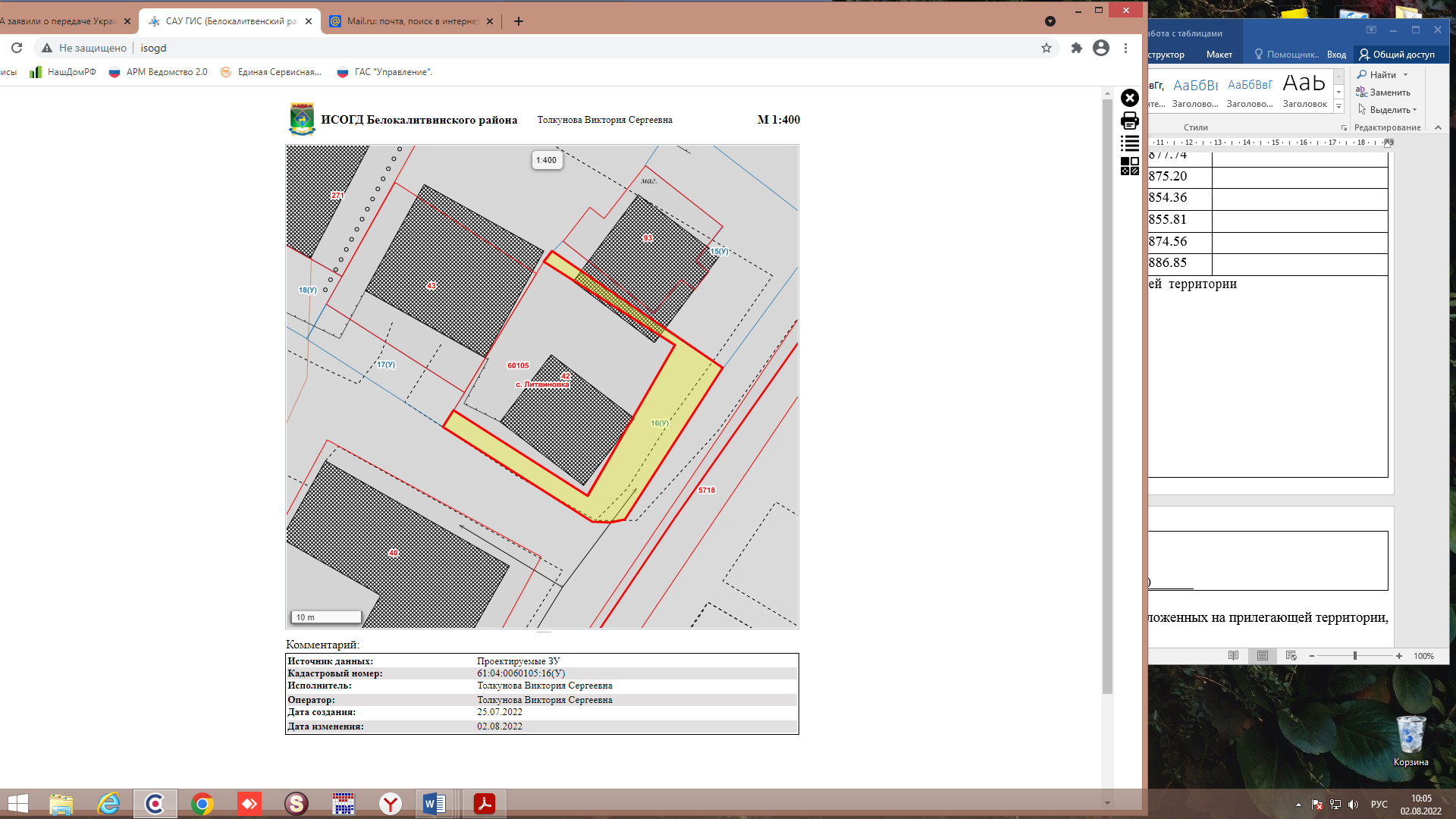 Масштаб 1:  400	План границ прилегающей территорииМасштаб 1:  400	План границ прилегающей территорииМасштаб 1:  400	План границ прилегающей территорииМасштаб 1:  400	Местоположение прилегающей территории (адресные ориентиры)   Ростовская обл, р-н Белокалитвинский, с Литвиновка, ул Садовая, участок 1, литер А	Местоположение прилегающей территории (адресные ориентиры)   Ростовская обл, р-н Белокалитвинский, с Литвиновка, ул Садовая, участок 1, литер А	Местоположение прилегающей территории (адресные ориентиры)   Ростовская обл, р-н Белокалитвинский, с Литвиновка, ул Садовая, участок 1, литер А	Местоположение прилегающей территории (адресные ориентиры)   Ростовская обл, р-н Белокалитвинский, с Литвиновка, ул Садовая, участок 1, литер А	Кадастровый номер и адрес здания, строения, сооружения, земельного участка, в отношении которого устанавливаются границы прилегающей территории, либо обозначение местоположения данных объектов с указанием наименования(наименований) и вида (видов) объекта (объектов)  61:04:0060105:43, для размещения магазина	Кадастровый номер и адрес здания, строения, сооружения, земельного участка, в отношении которого устанавливаются границы прилегающей территории, либо обозначение местоположения данных объектов с указанием наименования(наименований) и вида (видов) объекта (объектов)  61:04:0060105:43, для размещения магазина	Кадастровый номер и адрес здания, строения, сооружения, земельного участка, в отношении которого устанавливаются границы прилегающей территории, либо обозначение местоположения данных объектов с указанием наименования(наименований) и вида (видов) объекта (объектов)  61:04:0060105:43, для размещения магазина	Кадастровый номер и адрес здания, строения, сооружения, земельного участка, в отношении которого устанавливаются границы прилегающей территории, либо обозначение местоположения данных объектов с указанием наименования(наименований) и вида (видов) объекта (объектов)  61:04:0060105:43, для размещения магазина	Условный номер прилегающей территории   14	Условный номер прилегающей территории   14	Условный номер прилегающей территории   14	Условный номер прилегающей территории   14	Площадь прилегающей территории 1   	127.68Площадь прилегающей территории 1   	127.68Площадь прилегающей территории 1   	127.68Площадь прилегающей территории 1   	127.68KOO]ЭДИHflTЫ 2, МKOO]ЭДИHflTЫ 2, ММетод определенияОбозначениеKOO]ЭДИHflTЫ 2, МKOO]ЭДИHflTЫ 2, Мкоординат и средняяОбозначениекоординат и средняяхарактерныхточек границХквадратическаяпогрешность положенияхарактерной точки (Mt), м1.2.4.1551258.102292854.36WGS 842551262.802292857.453551275.202292838.054551270.352292835.311551258.102292854.36План границ прилегающей территории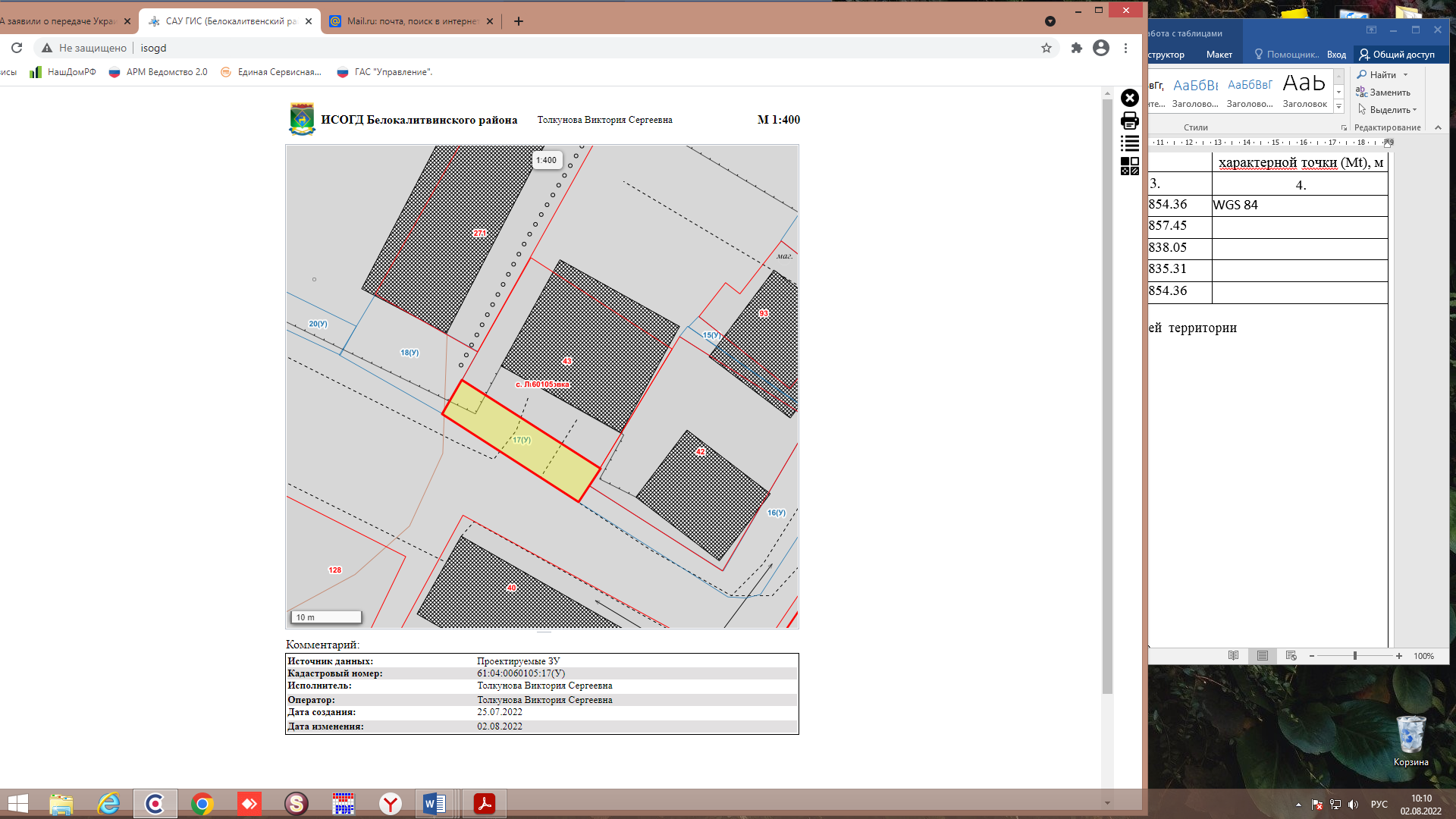 Масштаб 1:  400	План границ прилегающей территорииМасштаб 1:  400	План границ прилегающей территорииМасштаб 1:  400	План границ прилегающей территорииМасштаб 1:  400	Местоположение прилегающей территории (адресные ориентиры)   Российская Федерация, Ростовская область, Белокалитвинский район, Литвиновское сельское поселение, с. Литвиновка, ул. Садовая, участок № 1	Местоположение прилегающей территории (адресные ориентиры)   Российская Федерация, Ростовская область, Белокалитвинский район, Литвиновское сельское поселение, с. Литвиновка, ул. Садовая, участок № 1	Местоположение прилегающей территории (адресные ориентиры)   Российская Федерация, Ростовская область, Белокалитвинский район, Литвиновское сельское поселение, с. Литвиновка, ул. Садовая, участок № 1	Местоположение прилегающей территории (адресные ориентиры)   Российская Федерация, Ростовская область, Белокалитвинский район, Литвиновское сельское поселение, с. Литвиновка, ул. Садовая, участок № 1	Кадастровый номер и адрес здания, строения, сооружения, земельного участка, в отношении которого устанавливаются границы прилегающей территории, либо обозначение местоположения данных объектов с указанием наименования(наименований) и вида (видов) объекта (объектов)  61:04:0060105:271, для ведения личного подсобного хозяйства (приусадебный земельный участок)	Кадастровый номер и адрес здания, строения, сооружения, земельного участка, в отношении которого устанавливаются границы прилегающей территории, либо обозначение местоположения данных объектов с указанием наименования(наименований) и вида (видов) объекта (объектов)  61:04:0060105:271, для ведения личного подсобного хозяйства (приусадебный земельный участок)	Кадастровый номер и адрес здания, строения, сооружения, земельного участка, в отношении которого устанавливаются границы прилегающей территории, либо обозначение местоположения данных объектов с указанием наименования(наименований) и вида (видов) объекта (объектов)  61:04:0060105:271, для ведения личного подсобного хозяйства (приусадебный земельный участок)	Кадастровый номер и адрес здания, строения, сооружения, земельного участка, в отношении которого устанавливаются границы прилегающей территории, либо обозначение местоположения данных объектов с указанием наименования(наименований) и вида (видов) объекта (объектов)  61:04:0060105:271, для ведения личного подсобного хозяйства (приусадебный земельный участок)	Условный номер прилегающей территории   15	Условный номер прилегающей территории   15	Условный номер прилегающей территории   15	Условный номер прилегающей территории   15	Площадь прилегающей территории 1  163.90Площадь прилегающей территории 1  163.90Площадь прилегающей территории 1  163.90Площадь прилегающей территории 1  163.90KOO]ЭДИHflTЫ 2, МKOO]ЭДИHflTЫ 2, ММетод определенияОбозначениеKOO]ЭДИHflTЫ 2, МKOO]ЭДИHflTЫ 2, Мкоординат и средняяОбозначениекоординат и средняяхарактерныхточек границХквадратическаяпогрешность положенияхарактерной точки (Mt), м1.2.4.1551279.112292840.29WGS 842551270.402292835.413551278.642292820.924551287.102292826.001551279.112292840.29План границ прилегающей территории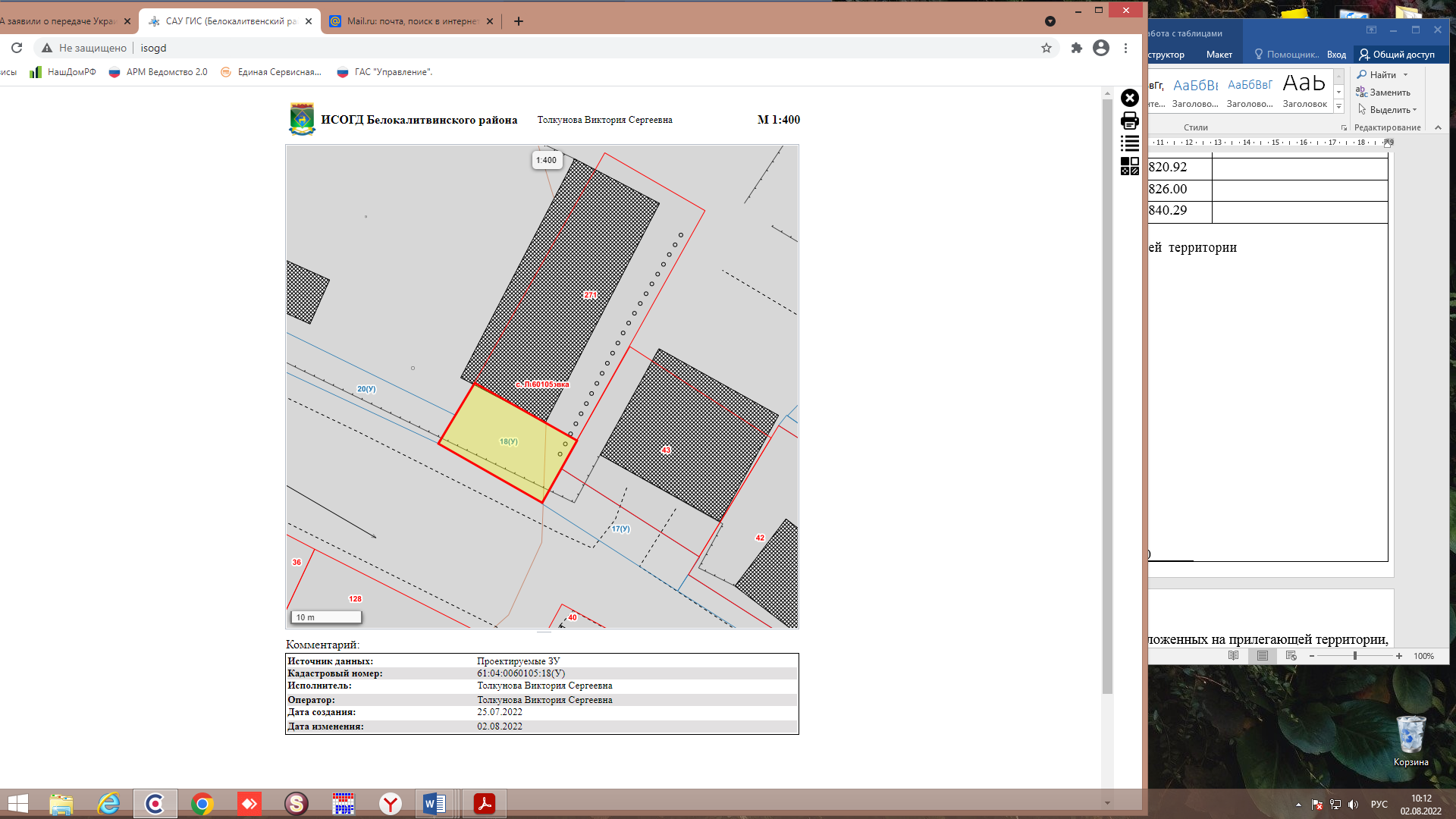 Масштаб 1:  400	План границ прилегающей территорииМасштаб 1:  400	План границ прилегающей территорииМасштаб 1:  400	План границ прилегающей территорииМасштаб 1:  400	Местоположение прилегающей территории (адресные ориентиры)   Ростовская обл, р-н Белокалитвинский, с Литвиновка, ул Садовая, 3	Местоположение прилегающей территории (адресные ориентиры)   Ростовская обл, р-н Белокалитвинский, с Литвиновка, ул Садовая, 3	Местоположение прилегающей территории (адресные ориентиры)   Ростовская обл, р-н Белокалитвинский, с Литвиновка, ул Садовая, 3	Местоположение прилегающей территории (адресные ориентиры)   Ростовская обл, р-н Белокалитвинский, с Литвиновка, ул Садовая, 3	Кадастровый номер и адрес здания, строения, сооружения, земельного участка, в отношении которого устанавливаются границы прилегающей территории, либо обозначение местоположения данных объектов с указанием наименования(наименований) и вида (видов) объекта (объектов)  61:04:0060105, для ведения личного подсобного хозяйства	Кадастровый номер и адрес здания, строения, сооружения, земельного участка, в отношении которого устанавливаются границы прилегающей территории, либо обозначение местоположения данных объектов с указанием наименования(наименований) и вида (видов) объекта (объектов)  61:04:0060105, для ведения личного подсобного хозяйства	Кадастровый номер и адрес здания, строения, сооружения, земельного участка, в отношении которого устанавливаются границы прилегающей территории, либо обозначение местоположения данных объектов с указанием наименования(наименований) и вида (видов) объекта (объектов)  61:04:0060105, для ведения личного подсобного хозяйства	Кадастровый номер и адрес здания, строения, сооружения, земельного участка, в отношении которого устанавливаются границы прилегающей территории, либо обозначение местоположения данных объектов с указанием наименования(наименований) и вида (видов) объекта (объектов)  61:04:0060105, для ведения личного подсобного хозяйства	Условный номер прилегающей территории   16	Условный номер прилегающей территории   16	Условный номер прилегающей территории   16	Условный номер прилегающей территории   16	Площадь прилегающей территории 1   	384.29Площадь прилегающей территории 1   	384.29Площадь прилегающей территории 1   	384.29Площадь прилегающей территории 1   	384.29KOO]ЭДИHflTЫ 2, МKOO]ЭДИHflTЫ 2, ММетод определенияОбозначениеKOO]ЭДИHflTЫ 2, МKOO]ЭДИHflTЫ 2, Мкоординат и средняяОбозначениекоординат и средняяхарактерныхточек границХквадратическаяпогрешность положенияхарактерной точки (Mt), м1.2.4.1551295.472292785.09WGS 842551278.642292821.073551286.902292825.954551303.882292790.411551295.472292785.09План границ прилегающей территории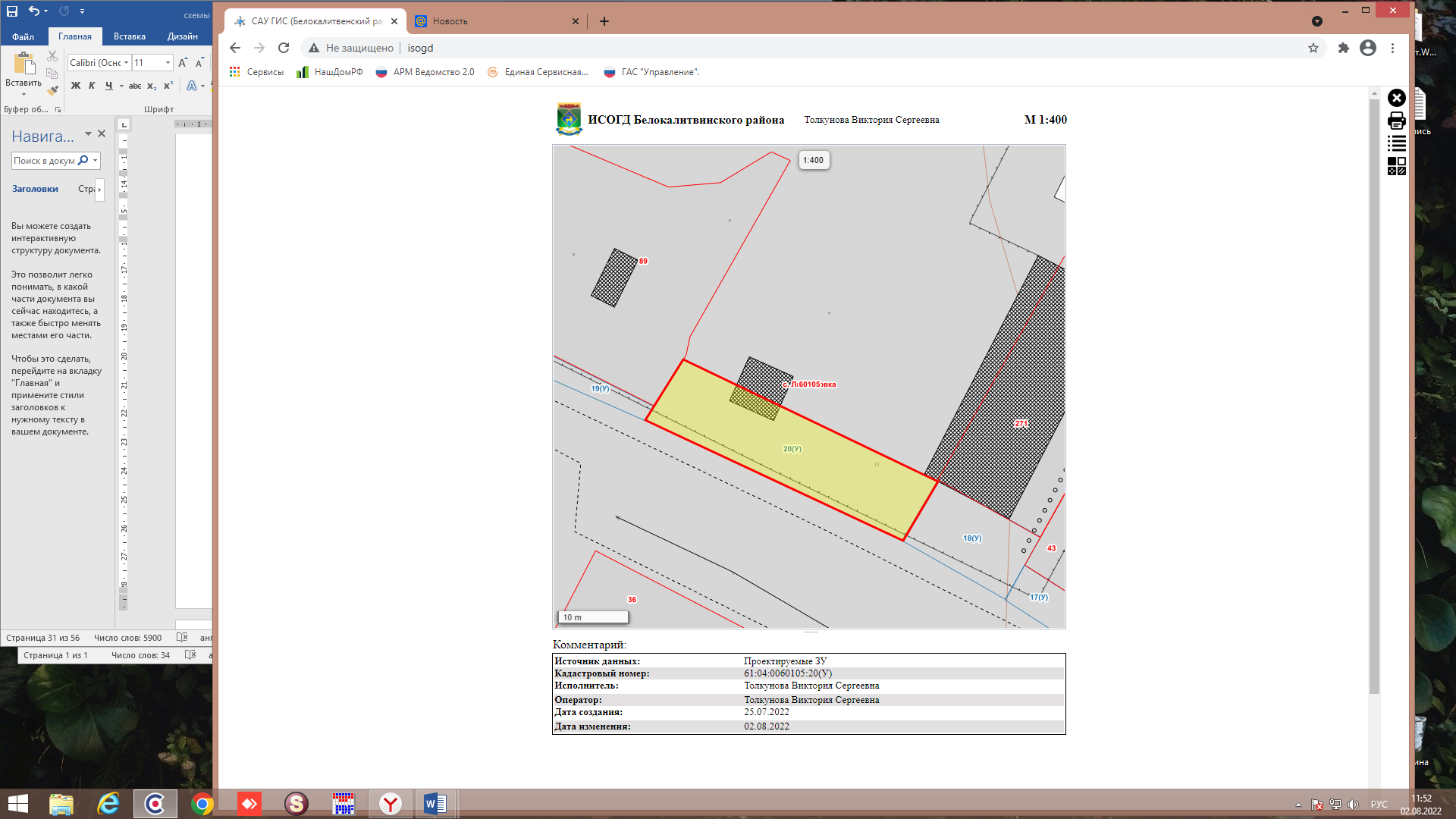 Масштаб 1:  400	План границ прилегающей территорииМасштаб 1:  400	План границ прилегающей территорииМасштаб 1:  400	План границ прилегающей территорииМасштаб 1:  400	Местоположение прилегающей территории (адресные ориентиры)   Ростовская обл, р-н Белокалитвинский, с Литвиновка, ул Садовая, 5	Местоположение прилегающей территории (адресные ориентиры)   Ростовская обл, р-н Белокалитвинский, с Литвиновка, ул Садовая, 5	Местоположение прилегающей территории (адресные ориентиры)   Ростовская обл, р-н Белокалитвинский, с Литвиновка, ул Садовая, 5	Местоположение прилегающей территории (адресные ориентиры)   Ростовская обл, р-н Белокалитвинский, с Литвиновка, ул Садовая, 5	Кадастровый номер и адрес здания, строения, сооружения, земельного участка, в отношении которого устанавливаются границы прилегающей территории, либо обозначение местоположения данных объектов с указанием наименования(наименований) и вида (видов) объекта (объектов)  61:04:0060105:89, для ведения личного подсобного хозяйства	Кадастровый номер и адрес здания, строения, сооружения, земельного участка, в отношении которого устанавливаются границы прилегающей территории, либо обозначение местоположения данных объектов с указанием наименования(наименований) и вида (видов) объекта (объектов)  61:04:0060105:89, для ведения личного подсобного хозяйства	Кадастровый номер и адрес здания, строения, сооружения, земельного участка, в отношении которого устанавливаются границы прилегающей территории, либо обозначение местоположения данных объектов с указанием наименования(наименований) и вида (видов) объекта (объектов)  61:04:0060105:89, для ведения личного подсобного хозяйства	Кадастровый номер и адрес здания, строения, сооружения, земельного участка, в отношении которого устанавливаются границы прилегающей территории, либо обозначение местоположения данных объектов с указанием наименования(наименований) и вида (видов) объекта (объектов)  61:04:0060105:89, для ведения личного подсобного хозяйства	Условный номер прилегающей территории   17	Условный номер прилегающей территории   17	Условный номер прилегающей территории   17	Условный номер прилегающей территории   17	Площадь прилегающей территории 1   	173.53Площадь прилегающей территории 1   	173.53Площадь прилегающей территории 1   	173.53Площадь прилегающей территории 1   	173.53KOO]ЭДИHflTЫ 2, МKOO]ЭДИHflTЫ 2, ММетод определенияОбозначениеKOO]ЭДИHflTЫ 2, МKOO]ЭДИHflTЫ 2, Мкоординат и средняяОбозначениекоординат и средняяхарактерныхточек границХквадратическаяпогрешность положенияхарактерной точки (Mt), м1.2.4.1551323.302292739.19WGS 842551320.192292737.403551317.362292739.184551310.122292752.285551302.522292768.866551295.372292785.097551297.352292786.288551321.032292739.091551323.302292739.19План границ прилегающей территории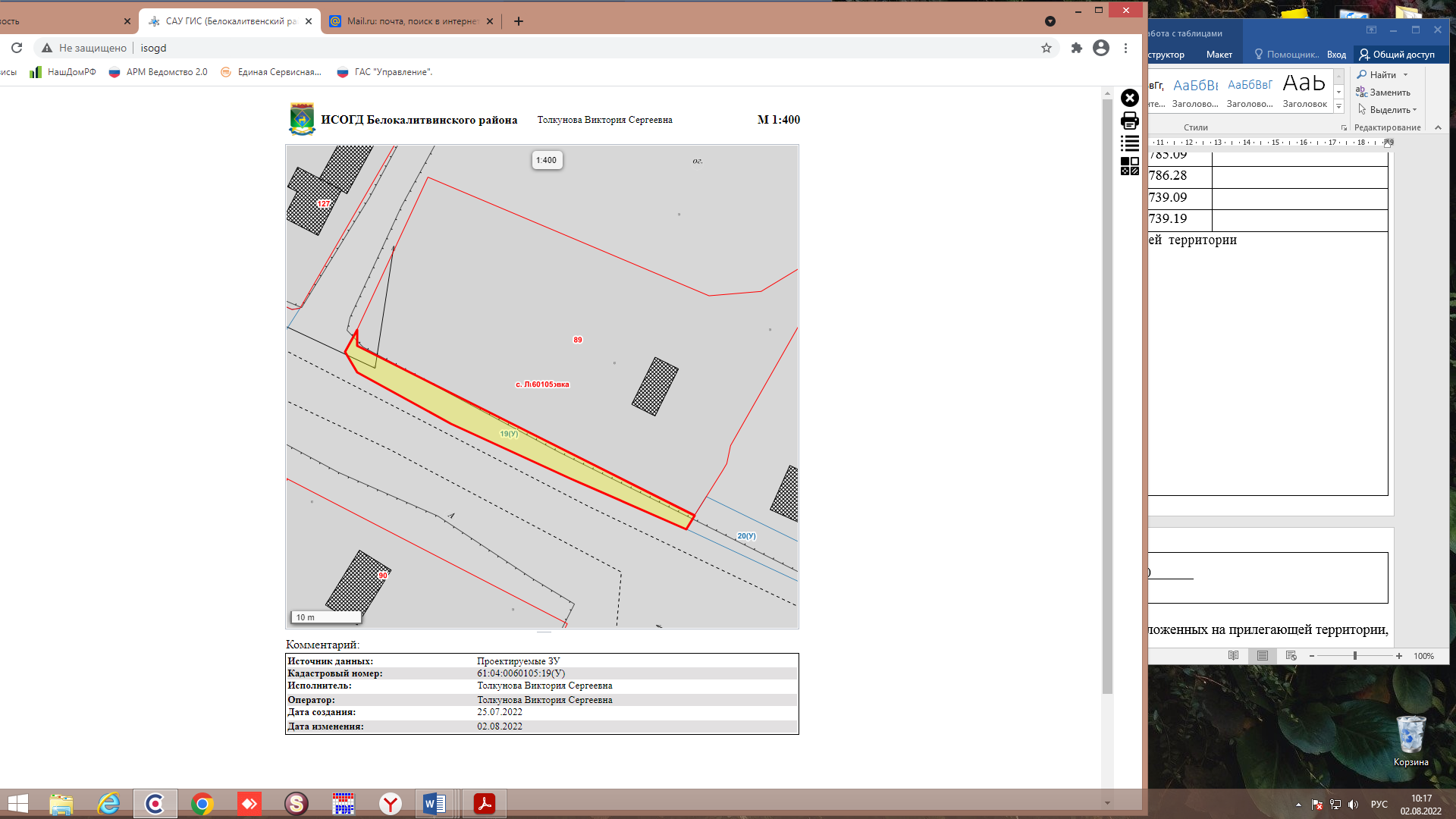 Масштаб 1:  400	План границ прилегающей территорииМасштаб 1:  400	План границ прилегающей территорииМасштаб 1:  400	План границ прилегающей территорииМасштаб 1:  400	Местоположение прилегающей территории (адресные ориентиры)   Ростовская обл., р-н Белокалитвинский, с. Литвиновка, ул. Садовая, 7	Местоположение прилегающей территории (адресные ориентиры)   Ростовская обл., р-н Белокалитвинский, с. Литвиновка, ул. Садовая, 7	Местоположение прилегающей территории (адресные ориентиры)   Ростовская обл., р-н Белокалитвинский, с. Литвиновка, ул. Садовая, 7	Местоположение прилегающей территории (адресные ориентиры)   Ростовская обл., р-н Белокалитвинский, с. Литвиновка, ул. Садовая, 7	Кадастровый номер и адрес здания, строения, сооружения, земельного участка, в отношении которого устанавливаются границы прилегающей территории, либо обозначение местоположения данных объектов с указанием наименования(наименований) и вида (видов) объекта (объектов)  61:04:0060105:127, для ведения личного подсобного хозяйства	Кадастровый номер и адрес здания, строения, сооружения, земельного участка, в отношении которого устанавливаются границы прилегающей территории, либо обозначение местоположения данных объектов с указанием наименования(наименований) и вида (видов) объекта (объектов)  61:04:0060105:127, для ведения личного подсобного хозяйства	Кадастровый номер и адрес здания, строения, сооружения, земельного участка, в отношении которого устанавливаются границы прилегающей территории, либо обозначение местоположения данных объектов с указанием наименования(наименований) и вида (видов) объекта (объектов)  61:04:0060105:127, для ведения личного подсобного хозяйства	Кадастровый номер и адрес здания, строения, сооружения, земельного участка, в отношении которого устанавливаются границы прилегающей территории, либо обозначение местоположения данных объектов с указанием наименования(наименований) и вида (видов) объекта (объектов)  61:04:0060105:127, для ведения личного подсобного хозяйства	Условный номер прилегающей территории   18	Условный номер прилегающей территории   18	Условный номер прилегающей территории   18	Условный номер прилегающей территории   18	Площадь прилегающей территории 1   137.08Площадь прилегающей территории 1   137.08Площадь прилегающей территории 1   137.08Площадь прилегающей территории 1   137.08KOO]ЭДИHflTЫ 2, МKOO]ЭДИHflTЫ 2, ММетод определенияОбозначениеKOO]ЭДИHflTЫ 2, МKOO]ЭДИHflTЫ 2, Мкоординат и средняяОбозначениекоординат и средняяхарактерныхточек границХквадратическаяпогрешность положенияхарактерной точки (Mt), м1.2.4.1551326.282292731.15WGS 842551323.022292729.063551321.882292726.384551332.662292703.905551337.012292706.296551326.142292729.961551326.282292731.15План границ прилегающей территории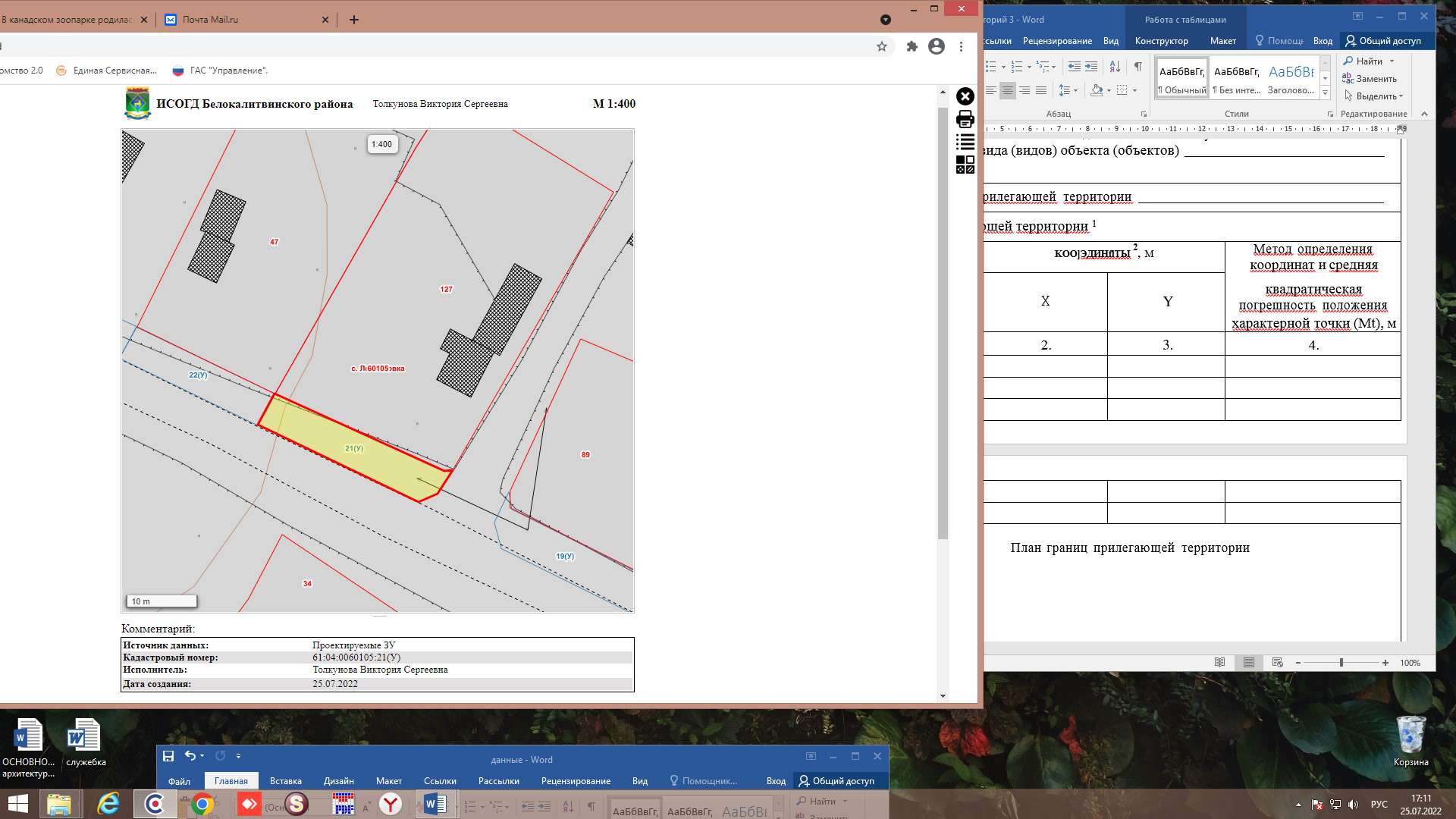 Масштаб 1:  400	План границ прилегающей территорииМасштаб 1:  400	План границ прилегающей территорииМасштаб 1:  400	План границ прилегающей территорииМасштаб 1:  400	Местоположение прилегающей территории (адресные ориентиры)   Ростовская обл., р-н Белокалитвинский, с. Литвиновка, ул. Садовая, участок 9	Местоположение прилегающей территории (адресные ориентиры)   Ростовская обл., р-н Белокалитвинский, с. Литвиновка, ул. Садовая, участок 9	Местоположение прилегающей территории (адресные ориентиры)   Ростовская обл., р-н Белокалитвинский, с. Литвиновка, ул. Садовая, участок 9	Местоположение прилегающей территории (адресные ориентиры)   Ростовская обл., р-н Белокалитвинский, с. Литвиновка, ул. Садовая, участок 9	Кадастровый номер и адрес здания, строения, сооружения, земельного участка, в отношении которого устанавливаются границы прилегающей территории, либо обозначение местоположения данных объектов с указанием наименования(наименований) и вида (видов) объекта (объектов)  61:04:0060105:47, для ведения личного подсобного хозяйства	Кадастровый номер и адрес здания, строения, сооружения, земельного участка, в отношении которого устанавливаются границы прилегающей территории, либо обозначение местоположения данных объектов с указанием наименования(наименований) и вида (видов) объекта (объектов)  61:04:0060105:47, для ведения личного подсобного хозяйства	Кадастровый номер и адрес здания, строения, сооружения, земельного участка, в отношении которого устанавливаются границы прилегающей территории, либо обозначение местоположения данных объектов с указанием наименования(наименований) и вида (видов) объекта (объектов)  61:04:0060105:47, для ведения личного подсобного хозяйства	Кадастровый номер и адрес здания, строения, сооружения, земельного участка, в отношении которого устанавливаются границы прилегающей территории, либо обозначение местоположения данных объектов с указанием наименования(наименований) и вида (видов) объекта (объектов)  61:04:0060105:47, для ведения личного подсобного хозяйства	Условный номер прилегающей территории   19	Условный номер прилегающей территории   19	Условный номер прилегающей территории   19	Условный номер прилегающей территории   19	Площадь прилегающей территории 1   	107.10Площадь прилегающей территории 1   	107.10Площадь прилегающей территории 1   	107.10Площадь прилегающей территории 1   	107.10KOO]ЭДИHflTЫ 2, МKOO]ЭДИHflTЫ 2, ММетод определенияОбозначениеKOO]ЭДИHflTЫ 2, МKOO]ЭДИHflTЫ 2, Мкоординат и средняяОбозначениекоординат и средняяхарактерныхточек границХквадратическаяпогрешность положенияхарактерной точки (Mt), м1.2.4.1551336.962292706.34WGS 842551332.562292703.903551341.942292684.594551346.302292686.931551336.962292706.34План границ прилегающей территории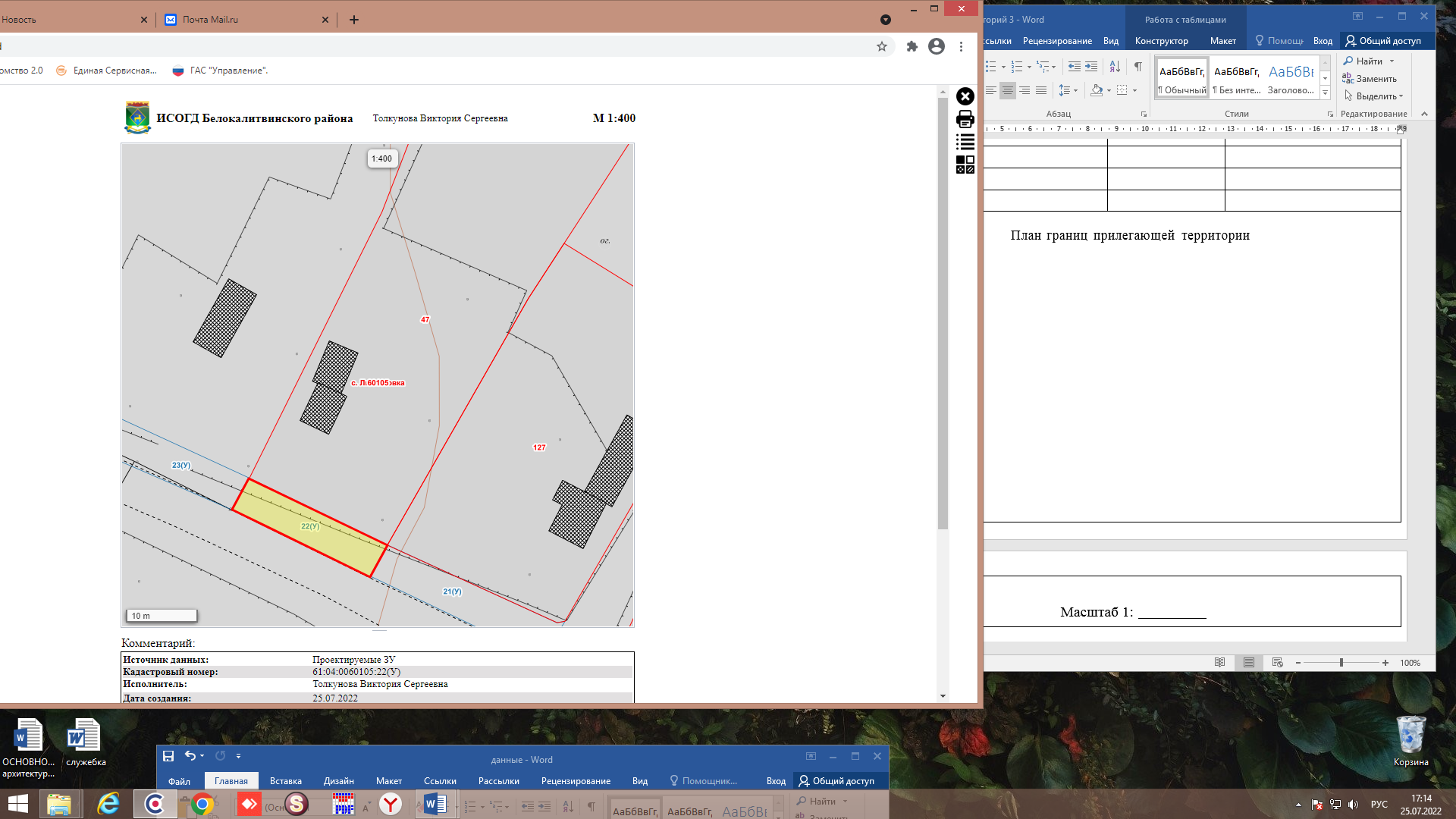 Масштаб 1:  400	План границ прилегающей территорииМасштаб 1:  400	План границ прилегающей территорииМасштаб 1:  400	План границ прилегающей территорииМасштаб 1:  400	Местоположение прилегающей территории (адресные ориентиры)   Ростовская обл, р-н Белокалитвинский, с Литвиновка, ул Садовая, участок 11	Местоположение прилегающей территории (адресные ориентиры)   Ростовская обл, р-н Белокалитвинский, с Литвиновка, ул Садовая, участок 11	Местоположение прилегающей территории (адресные ориентиры)   Ростовская обл, р-н Белокалитвинский, с Литвиновка, ул Садовая, участок 11	Местоположение прилегающей территории (адресные ориентиры)   Ростовская обл, р-н Белокалитвинский, с Литвиновка, ул Садовая, участок 11	Кадастровый номер и адрес здания, строения, сооружения, земельного участка, в отношении которого устанавливаются границы прилегающей территории, либо обозначение местоположения данных объектов с указанием наименования(наименований) и вида (видов) объекта (объектов)  61:04:0060105, для ведения личного подсобного хозяйства	Кадастровый номер и адрес здания, строения, сооружения, земельного участка, в отношении которого устанавливаются границы прилегающей территории, либо обозначение местоположения данных объектов с указанием наименования(наименований) и вида (видов) объекта (объектов)  61:04:0060105, для ведения личного подсобного хозяйства	Кадастровый номер и адрес здания, строения, сооружения, земельного участка, в отношении которого устанавливаются границы прилегающей территории, либо обозначение местоположения данных объектов с указанием наименования(наименований) и вида (видов) объекта (объектов)  61:04:0060105, для ведения личного подсобного хозяйства	Кадастровый номер и адрес здания, строения, сооружения, земельного участка, в отношении которого устанавливаются границы прилегающей территории, либо обозначение местоположения данных объектов с указанием наименования(наименований) и вида (видов) объекта (объектов)  61:04:0060105, для ведения личного подсобного хозяйства	Условный номер прилегающей территории   20	Условный номер прилегающей территории   20	Условный номер прилегающей территории   20	Условный номер прилегающей территории   20	Площадь прилегающей территории 1   151.05Площадь прилегающей территории 1   151.05Площадь прилегающей территории 1   151.05Площадь прилегающей территории 1   151.05KOO]ЭДИHflTЫ 2, МKOO]ЭДИHflTЫ 2, ММетод определенияОбозначениеKOO]ЭДИHflTЫ 2, МKOO]ЭДИHflTЫ 2, Мкоординат и средняяОбозначениекоординат и средняяхарактерныхточек границХквадратическаяпогрешность положенияхарактерной точки (Mt), м1.2.4.1551346.392292687.03WGS 842551358.512292660.733551356.782292659.884551353.612292658.345551341.992292684.541551346.392292687.03План границ прилегающей территории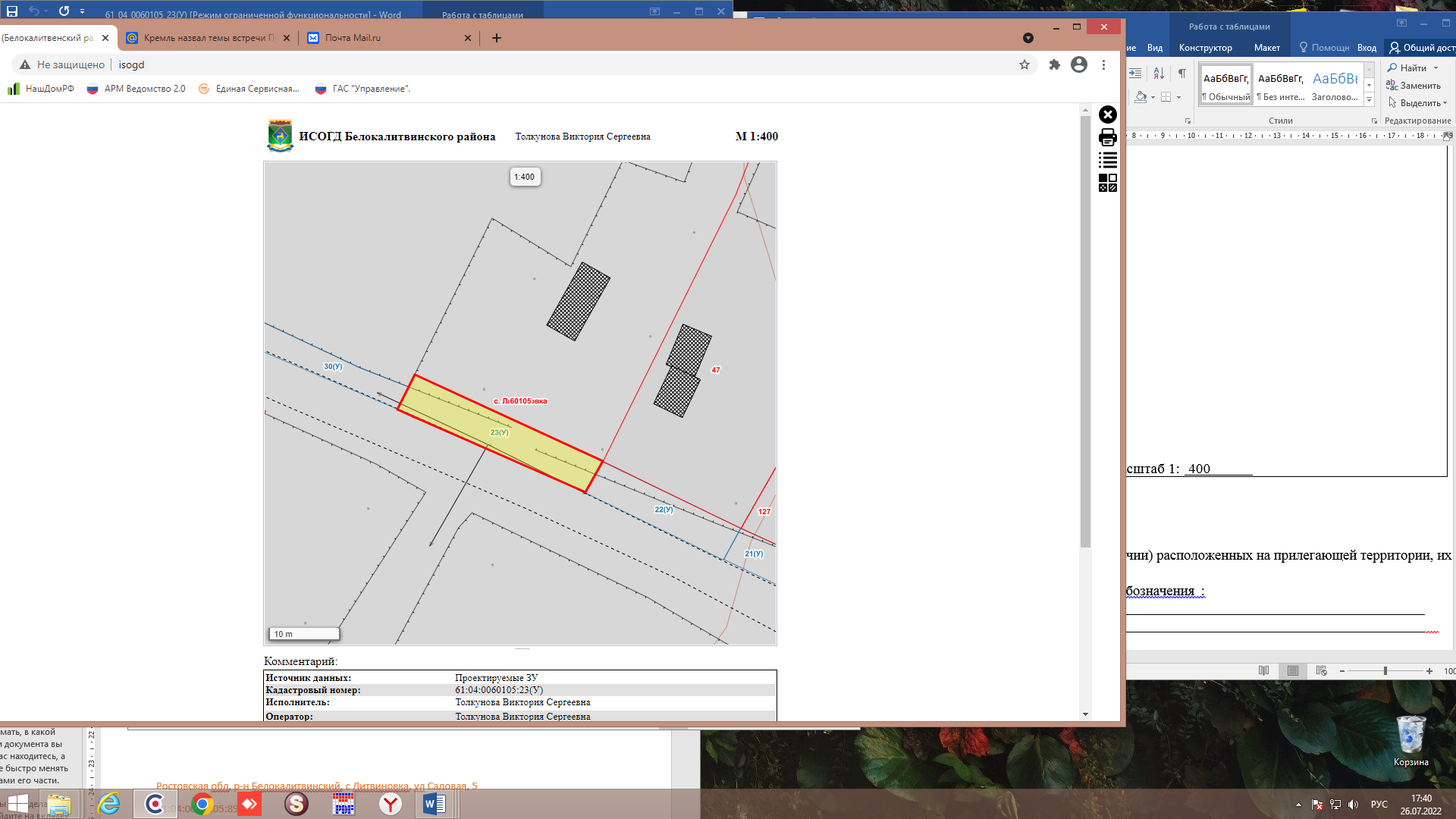 Масштаб 1:  400	План границ прилегающей территорииМасштаб 1:  400	План границ прилегающей территорииМасштаб 1:  400	План границ прилегающей территорииМасштаб 1:  400	Местоположение прилегающей территории (адресные ориентиры)   Ростовская обл, р-н Белокалитвинский, с Литвиновка, ул Садовая, участок 11	Местоположение прилегающей территории (адресные ориентиры)   Ростовская обл, р-н Белокалитвинский, с Литвиновка, ул Садовая, участок 11	Местоположение прилегающей территории (адресные ориентиры)   Ростовская обл, р-н Белокалитвинский, с Литвиновка, ул Садовая, участок 11	Местоположение прилегающей территории (адресные ориентиры)   Ростовская обл, р-н Белокалитвинский, с Литвиновка, ул Садовая, участок 11	Кадастровый номер и адрес здания, строения, сооружения, земельного участка, в отношении которого устанавливаются границы прилегающей территории, либо обозначение местоположения данных объектов с указанием наименования(наименований) и вида (видов) объекта (объектов)  61:04:0060105, для ведения личного подсобного хозяйства	Кадастровый номер и адрес здания, строения, сооружения, земельного участка, в отношении которого устанавливаются границы прилегающей территории, либо обозначение местоположения данных объектов с указанием наименования(наименований) и вида (видов) объекта (объектов)  61:04:0060105, для ведения личного подсобного хозяйства	Кадастровый номер и адрес здания, строения, сооружения, земельного участка, в отношении которого устанавливаются границы прилегающей территории, либо обозначение местоположения данных объектов с указанием наименования(наименований) и вида (видов) объекта (объектов)  61:04:0060105, для ведения личного подсобного хозяйства	Кадастровый номер и адрес здания, строения, сооружения, земельного участка, в отношении которого устанавливаются границы прилегающей территории, либо обозначение местоположения данных объектов с указанием наименования(наименований) и вида (видов) объекта (объектов)  61:04:0060105, для ведения личного подсобного хозяйства	Условный номер прилегающей территории   21	Условный номер прилегающей территории   21	Условный номер прилегающей территории   21	Условный номер прилегающей территории   21	Площадь прилегающей территории 1   148.61Площадь прилегающей территории 1   148.61Площадь прилегающей территории 1   148.61Площадь прилегающей территории 1   148.61KOO]ЭДИHflTЫ 2, МKOO]ЭДИHflTЫ 2, ММетод определенияОбозначениеKOO]ЭДИHflTЫ 2, МKOO]ЭДИHflTЫ 2, Мкоординат и средняяОбозначениекоординат и средняяхарактерныхточек границХквадратическаяпогрешность положенияхарактерной точки (Mt), м1.2.4.1551369.352292621.66WGS 842551372.872292623.313551370.582292629.564551359.462292652.935551356.732292659.936551353.612292658.391551369.352292621.66План границ прилегающей территории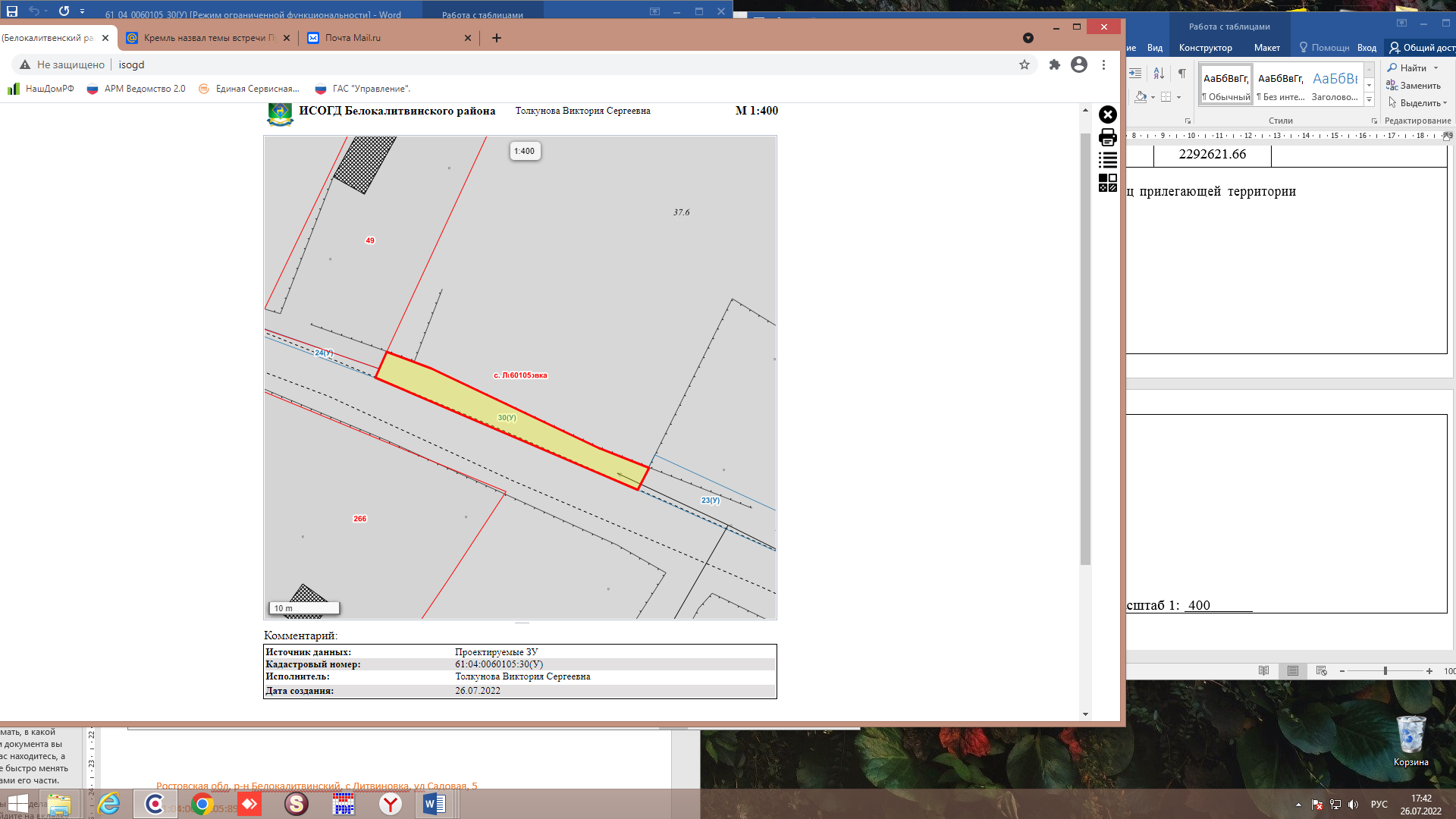 Масштаб 1:  400	План границ прилегающей территорииМасштаб 1:  400	План границ прилегающей территорииМасштаб 1:  400	План границ прилегающей территорииМасштаб 1:  400	Местоположение прилегающей территории (адресные ориентиры)   Ростовская обл, р-н Белокалитвинский, с Литвиновка, ул Садовая, участок 13	Местоположение прилегающей территории (адресные ориентиры)   Ростовская обл, р-н Белокалитвинский, с Литвиновка, ул Садовая, участок 13	Местоположение прилегающей территории (адресные ориентиры)   Ростовская обл, р-н Белокалитвинский, с Литвиновка, ул Садовая, участок 13	Местоположение прилегающей территории (адресные ориентиры)   Ростовская обл, р-н Белокалитвинский, с Литвиновка, ул Садовая, участок 13	Кадастровый номер и адрес здания, строения, сооружения, земельного участка, в отношении которого устанавливаются границы прилегающей территории, либо обозначение местоположения данных объектов с указанием наименования(наименований) и вида (видов) объекта (объектов)  61:04:0060105:49, для ведения личного подсобного хозяйства	Кадастровый номер и адрес здания, строения, сооружения, земельного участка, в отношении которого устанавливаются границы прилегающей территории, либо обозначение местоположения данных объектов с указанием наименования(наименований) и вида (видов) объекта (объектов)  61:04:0060105:49, для ведения личного подсобного хозяйства	Кадастровый номер и адрес здания, строения, сооружения, земельного участка, в отношении которого устанавливаются границы прилегающей территории, либо обозначение местоположения данных объектов с указанием наименования(наименований) и вида (видов) объекта (объектов)  61:04:0060105:49, для ведения личного подсобного хозяйства	Кадастровый номер и адрес здания, строения, сооружения, земельного участка, в отношении которого устанавливаются границы прилегающей территории, либо обозначение местоположения данных объектов с указанием наименования(наименований) и вида (видов) объекта (объектов)  61:04:0060105:49, для ведения личного подсобного хозяйства	Условный номер прилегающей территории   22	Условный номер прилегающей территории   22	Условный номер прилегающей территории   22	Условный номер прилегающей территории   22	Площадь прилегающей территории 1   21.66Площадь прилегающей территории 1   21.66Площадь прилегающей территории 1   21.66Площадь прилегающей территории 1   21.66KOO]ЭДИHflTЫ 2, МKOO]ЭДИHflTЫ 2, ММетод определенияОбозначениеKOO]ЭДИHflTЫ 2, МKOO]ЭДИHflTЫ 2, Мкоординат и средняяОбозначениекоординат и средняяхарактерныхточек границХквадратическаяпогрешность положенияхарактерной точки (Mt), м1.2.4.1551370.542292622.16WGS 842551369.262292621.713551375.612292604.644551376.562292605.041551370.542292622.16План границ прилегающей территории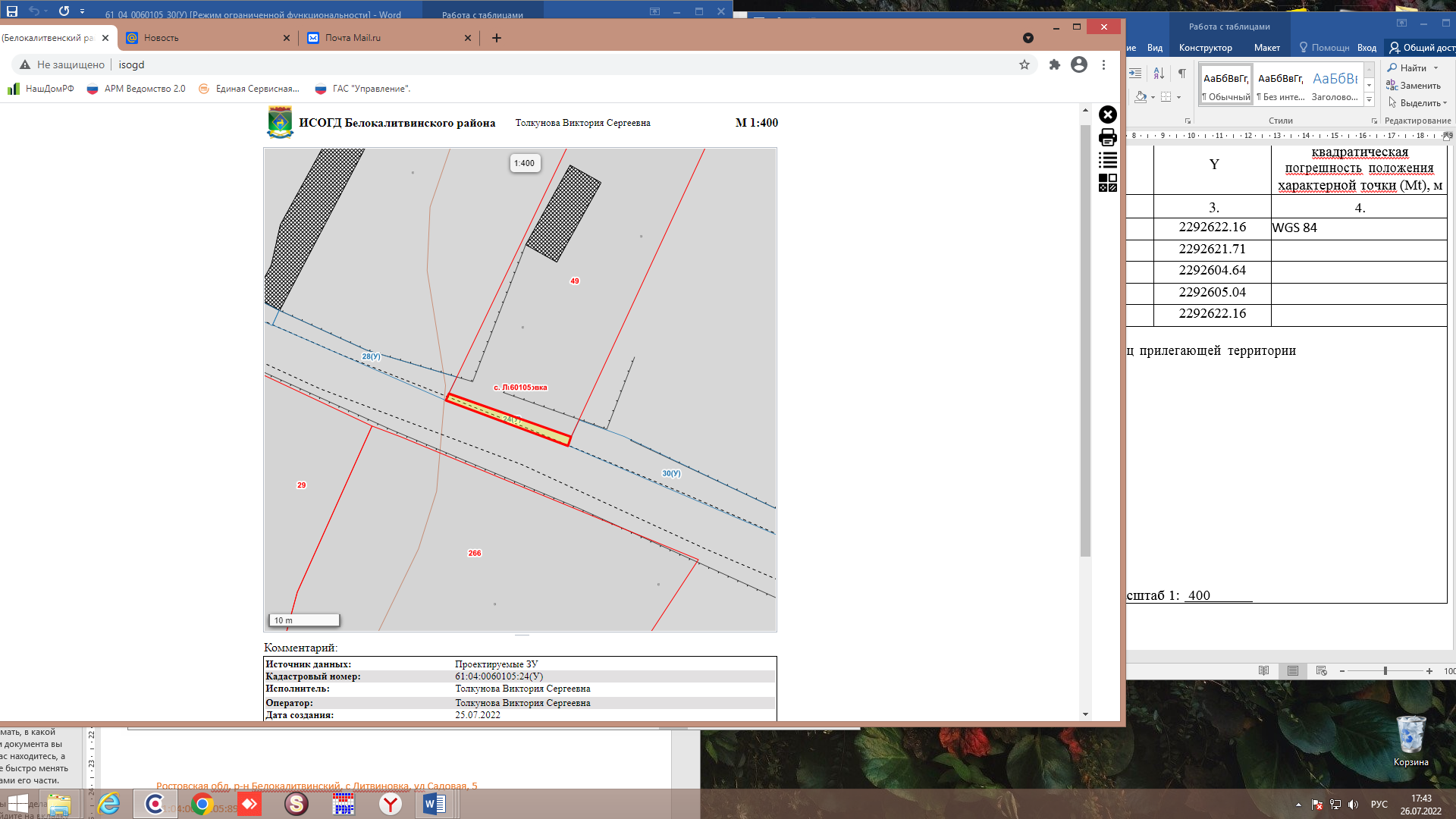 Масштаб 1:  400	План границ прилегающей территорииМасштаб 1:  400	План границ прилегающей территорииМасштаб 1:  400	План границ прилегающей территорииМасштаб 1:  400	Местоположение прилегающей территории (адресные ориентиры)   Ростовская обл, р-н Белокалитвинский, с Литвиновка, ул Садовая, участок 15	Местоположение прилегающей территории (адресные ориентиры)   Ростовская обл, р-н Белокалитвинский, с Литвиновка, ул Садовая, участок 15	Местоположение прилегающей территории (адресные ориентиры)   Ростовская обл, р-н Белокалитвинский, с Литвиновка, ул Садовая, участок 15	Местоположение прилегающей территории (адресные ориентиры)   Ростовская обл, р-н Белокалитвинский, с Литвиновка, ул Садовая, участок 15	Кадастровый номер и адрес здания, строения, сооружения, земельного участка, в отношении которого устанавливаются границы прилегающей территории, либо обозначение местоположения данных объектов с указанием наименования(наименований) и вида (видов) объекта (объектов)  61:04:0060105, для ведения личного подсобного хозяйства	Кадастровый номер и адрес здания, строения, сооружения, земельного участка, в отношении которого устанавливаются границы прилегающей территории, либо обозначение местоположения данных объектов с указанием наименования(наименований) и вида (видов) объекта (объектов)  61:04:0060105, для ведения личного подсобного хозяйства	Кадастровый номер и адрес здания, строения, сооружения, земельного участка, в отношении которого устанавливаются границы прилегающей территории, либо обозначение местоположения данных объектов с указанием наименования(наименований) и вида (видов) объекта (объектов)  61:04:0060105, для ведения личного подсобного хозяйства	Кадастровый номер и адрес здания, строения, сооружения, земельного участка, в отношении которого устанавливаются границы прилегающей территории, либо обозначение местоположения данных объектов с указанием наименования(наименований) и вида (видов) объекта (объектов)  61:04:0060105, для ведения личного подсобного хозяйства	Условный номер прилегающей территории   23	Условный номер прилегающей территории   23	Условный номер прилегающей территории   23	Условный номер прилегающей территории   23	Площадь прилегающей территории 1   	64.93Площадь прилегающей территории 1   	64.93Площадь прилегающей территории 1   	64.93Площадь прилегающей территории 1   	64.93KOO]ЭДИHflTЫ 2, МKOO]ЭДИHflTЫ 2, ММетод определенияОбозначениеKOO]ЭДИHflTЫ 2, МKOO]ЭДИHflTЫ 2, Мкоординат и средняяОбозначениекоординат и средняяхарактерныхточек границХквадратическаяпогрешность положенияхарактерной точки (Mt), м1.2.4.1551382.612292593.72WGS 842551388.222292581.373551386.192292580.424551375.662292604.595551378.882292606.181551382.612292593.72План границ прилегающей территории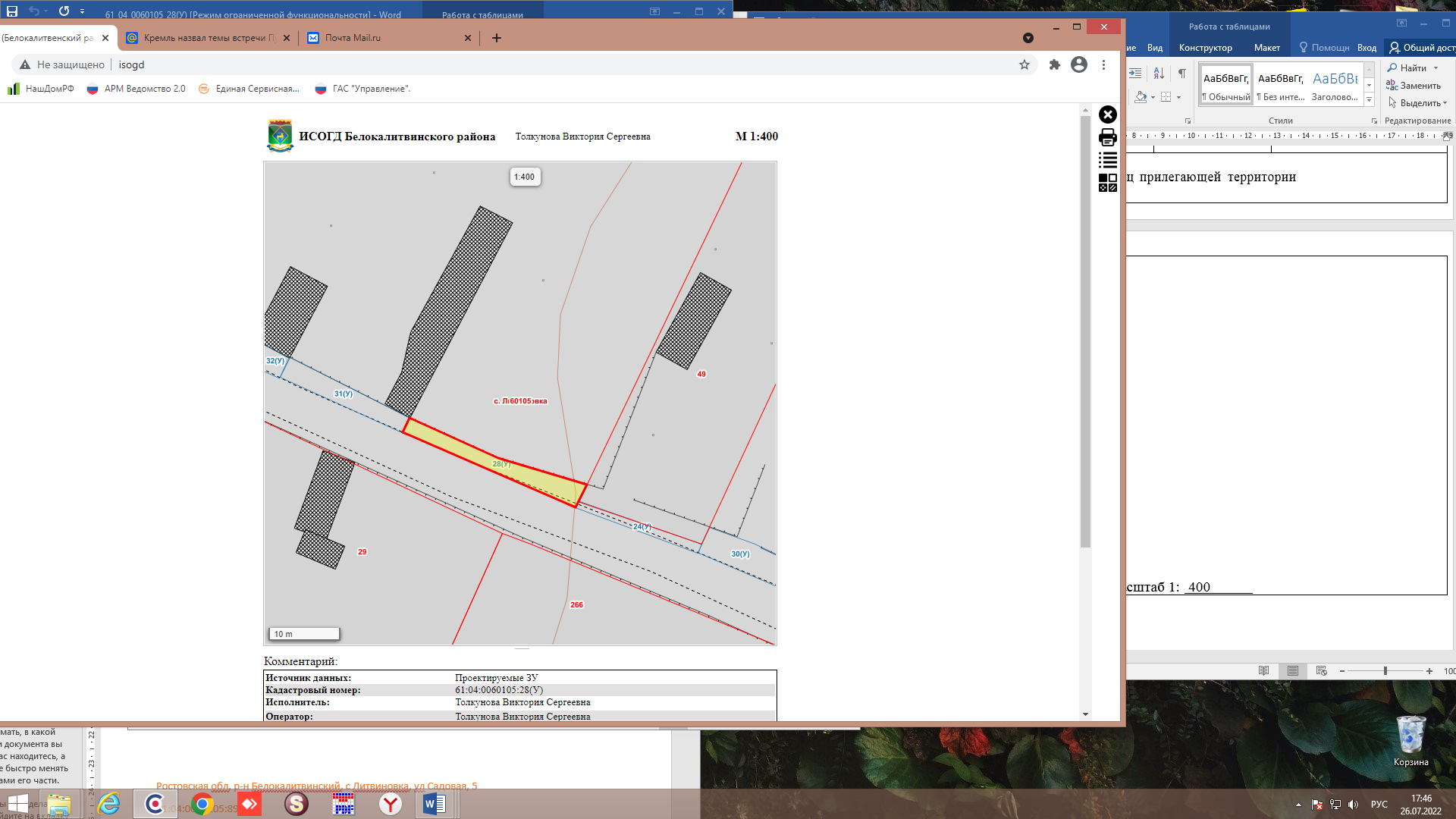 Масштаб 1:  400	План границ прилегающей территорииМасштаб 1:  400	План границ прилегающей территорииМасштаб 1:  400	План границ прилегающей территорииМасштаб 1:  400	Местоположение прилегающей территории (адресные ориентиры)   Ростовская обл, р-н Белокалитвинский, с Литвиновка, ул Садовая, участок 17	Местоположение прилегающей территории (адресные ориентиры)   Ростовская обл, р-н Белокалитвинский, с Литвиновка, ул Садовая, участок 17	Местоположение прилегающей территории (адресные ориентиры)   Ростовская обл, р-н Белокалитвинский, с Литвиновка, ул Садовая, участок 17	Местоположение прилегающей территории (адресные ориентиры)   Ростовская обл, р-н Белокалитвинский, с Литвиновка, ул Садовая, участок 17	Кадастровый номер и адрес здания, строения, сооружения, земельного участка, в отношении которого устанавливаются границы прилегающей территории, либо обозначение местоположения данных объектов с указанием наименования(наименований) и вида (видов) объекта (объектов)  61:04:0060105, для ведения личного подсобного хозяйства	Кадастровый номер и адрес здания, строения, сооружения, земельного участка, в отношении которого устанавливаются границы прилегающей территории, либо обозначение местоположения данных объектов с указанием наименования(наименований) и вида (видов) объекта (объектов)  61:04:0060105, для ведения личного подсобного хозяйства	Кадастровый номер и адрес здания, строения, сооружения, земельного участка, в отношении которого устанавливаются границы прилегающей территории, либо обозначение местоположения данных объектов с указанием наименования(наименований) и вида (видов) объекта (объектов)  61:04:0060105, для ведения личного подсобного хозяйства	Кадастровый номер и адрес здания, строения, сооружения, земельного участка, в отношении которого устанавливаются границы прилегающей территории, либо обозначение местоположения данных объектов с указанием наименования(наименований) и вида (видов) объекта (объектов)  61:04:0060105, для ведения личного подсобного хозяйства	Условный номер прилегающей территории   24	Условный номер прилегающей территории   24	Условный номер прилегающей территории   24	Условный номер прилегающей территории   24	Площадь прилегающей территории 1   	50.88Площадь прилегающей территории 1   	50.88Площадь прилегающей территории 1   	50.88Площадь прилегающей территории 1   	50.88KOO]ЭДИHflTЫ 2, МKOO]ЭДИHflTЫ 2, ММетод определенияОбозначениеKOO]ЭДИHflTЫ 2, МKOO]ЭДИHflTЫ 2, Мкоординат и средняяОбозначениекоординат и средняяхарактерныхточек границХквадратическаяпогрешность положенияхарактерной точки (Mt), м1.2.4.1551388.222292581.37WGS 842551386.092292580.423551393.892292563.304551396.662292564.691551388.222292581.37План границ прилегающей территории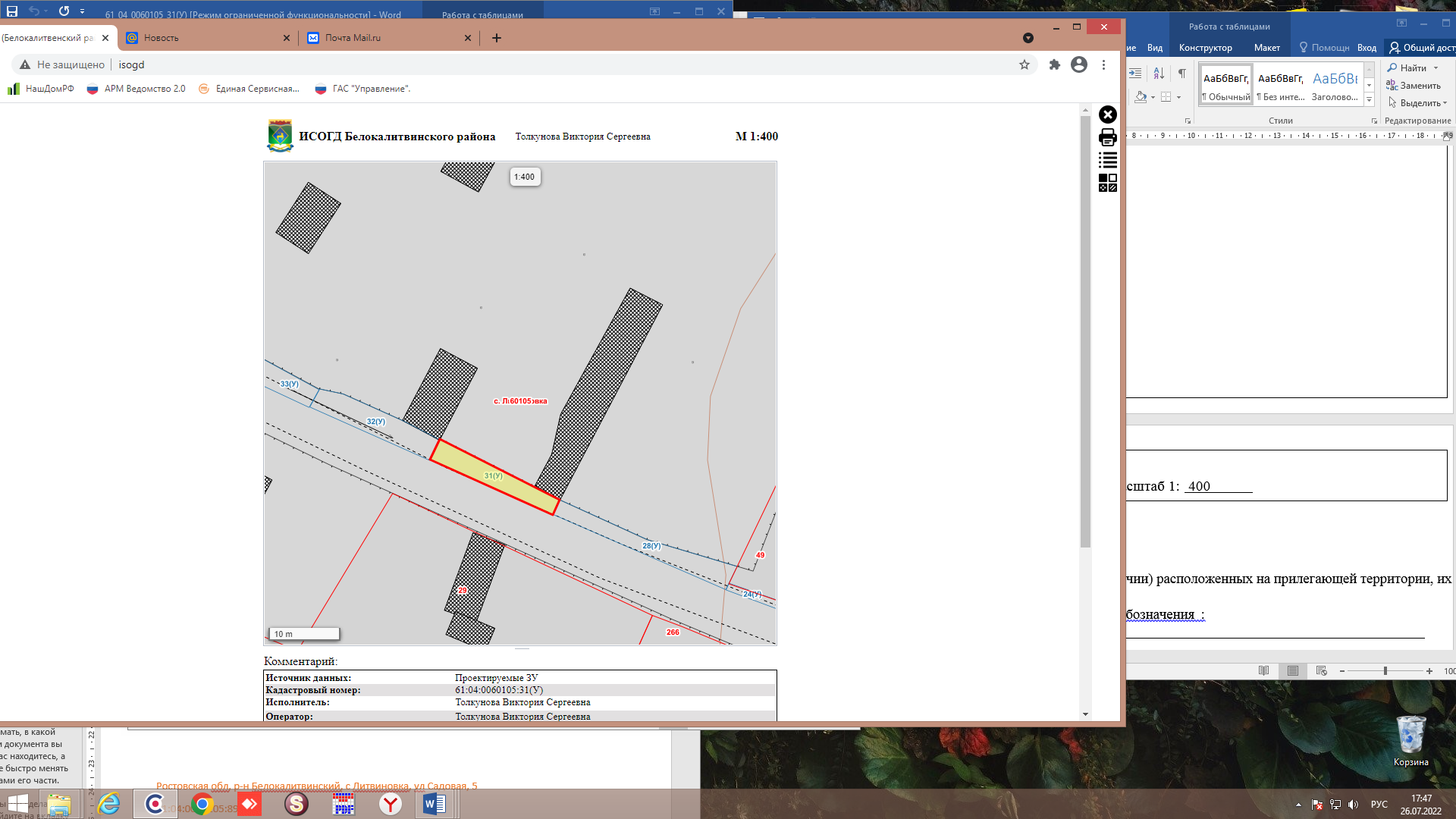 Масштаб 1:  400	План границ прилегающей территорииМасштаб 1:  400	План границ прилегающей территорииМасштаб 1:  400	План границ прилегающей территорииМасштаб 1:  400	Местоположение прилегающей территории (адресные ориентиры)   Ростовская обл, р-н Белокалитвинский, с Литвиновка, ул Садовая, участок 19	Местоположение прилегающей территории (адресные ориентиры)   Ростовская обл, р-н Белокалитвинский, с Литвиновка, ул Садовая, участок 19	Местоположение прилегающей территории (адресные ориентиры)   Ростовская обл, р-н Белокалитвинский, с Литвиновка, ул Садовая, участок 19	Местоположение прилегающей территории (адресные ориентиры)   Ростовская обл, р-н Белокалитвинский, с Литвиновка, ул Садовая, участок 19	Кадастровый номер и адрес здания, строения, сооружения, земельного участка, в отношении которого устанавливаются границы прилегающей территории, либо обозначение местоположения данных объектов с указанием наименования(наименований) и вида (видов) объекта (объектов)  61:04:0060105, для ведения личного подсобного хозяйства	Кадастровый номер и адрес здания, строения, сооружения, земельного участка, в отношении которого устанавливаются границы прилегающей территории, либо обозначение местоположения данных объектов с указанием наименования(наименований) и вида (видов) объекта (объектов)  61:04:0060105, для ведения личного подсобного хозяйства	Кадастровый номер и адрес здания, строения, сооружения, земельного участка, в отношении которого устанавливаются границы прилегающей территории, либо обозначение местоположения данных объектов с указанием наименования(наименований) и вида (видов) объекта (объектов)  61:04:0060105, для ведения личного подсобного хозяйства	Кадастровый номер и адрес здания, строения, сооружения, земельного участка, в отношении которого устанавливаются границы прилегающей территории, либо обозначение местоположения данных объектов с указанием наименования(наименований) и вида (видов) объекта (объектов)  61:04:0060105, для ведения личного подсобного хозяйства	Условный номер прилегающей территории   25	Условный номер прилегающей территории   25	Условный номер прилегающей территории   25	Условный номер прилегающей территории   25	Площадь прилегающей территории 1   	62.37Площадь прилегающей территории 1   	62.37Площадь прилегающей территории 1   	62.37Площадь прилегающей территории 1   	62.37KOO]ЭДИHflTЫ 2, МKOO]ЭДИHflTЫ 2, ММетод определенияОбозначениеKOO]ЭДИHflTЫ 2, МKOO]ЭДИHflTЫ 2, Мкоординат и средняяОбозначениекоординат и средняяхарактерныхточек границХквадратическаяпогрешность положенияхарактерной точки (Mt), м1.2.4.1551403.712292547.87WGS 842551401.192292546.473551393.742292563.204551396.662292564.545551399.242292559.536551403.022292551.101551403.712292547.87План границ прилегающей территории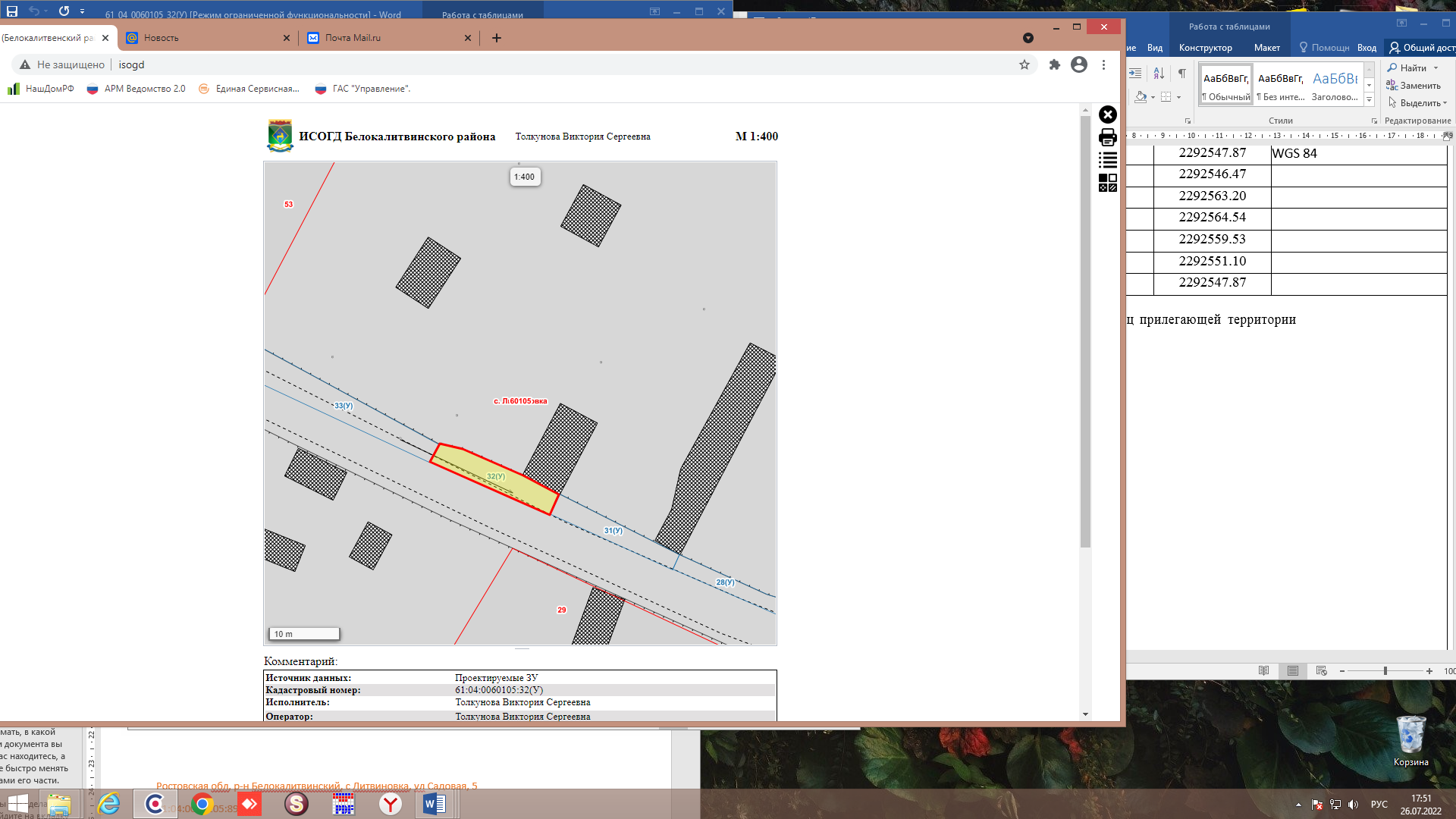 Масштаб 1:  400	План границ прилегающей территорииМасштаб 1:  400	План границ прилегающей территорииМасштаб 1:  400	План границ прилегающей территорииМасштаб 1:  400	Местоположение прилегающей территории (адресные ориентиры)   Ростовская обл, р-н Белокалитвинский, с Литвиновка, ул Садовая, участок 21	Местоположение прилегающей территории (адресные ориентиры)   Ростовская обл, р-н Белокалитвинский, с Литвиновка, ул Садовая, участок 21	Местоположение прилегающей территории (адресные ориентиры)   Ростовская обл, р-н Белокалитвинский, с Литвиновка, ул Садовая, участок 21	Местоположение прилегающей территории (адресные ориентиры)   Ростовская обл, р-н Белокалитвинский, с Литвиновка, ул Садовая, участок 21	Кадастровый номер и адрес здания, строения, сооружения, земельного участка, в отношении которого устанавливаются границы прилегающей территории, либо обозначение местоположения данных объектов с указанием наименования(наименований) и вида (видов) объекта (объектов)  61:04:0060105, для ведения личного подсобного хозяйства	Кадастровый номер и адрес здания, строения, сооружения, земельного участка, в отношении которого устанавливаются границы прилегающей территории, либо обозначение местоположения данных объектов с указанием наименования(наименований) и вида (видов) объекта (объектов)  61:04:0060105, для ведения личного подсобного хозяйства	Кадастровый номер и адрес здания, строения, сооружения, земельного участка, в отношении которого устанавливаются границы прилегающей территории, либо обозначение местоположения данных объектов с указанием наименования(наименований) и вида (видов) объекта (объектов)  61:04:0060105, для ведения личного подсобного хозяйства	Кадастровый номер и адрес здания, строения, сооружения, земельного участка, в отношении которого устанавливаются границы прилегающей территории, либо обозначение местоположения данных объектов с указанием наименования(наименований) и вида (видов) объекта (объектов)  61:04:0060105, для ведения личного подсобного хозяйства	Условный номер прилегающей территории   26	Условный номер прилегающей территории   26	Условный номер прилегающей территории   26	Условный номер прилегающей территории   26	Площадь прилегающей территории 1   	118.96Площадь прилегающей территории 1   	118.96Площадь прилегающей территории 1   	118.96Площадь прилегающей территории 1   	118.96KOO]ЭДИHflTЫ 2, МKOO]ЭДИHflTЫ 2, ММетод определенияОбозначениеKOO]ЭДИHflTЫ 2, МKOO]ЭДИHflTЫ 2, Мкоординат и средняяОбозначениекоординат и средняяхарактерныхточек границХквадратическаяпогрешность положенияхарактерной точки (Mt), м1.2.4.1551401.142292546.38WGS 842551403.612292547.773551417.162292522.964551418.412292520.085551414.402292518.041551401.142292546.38План границ прилегающей территории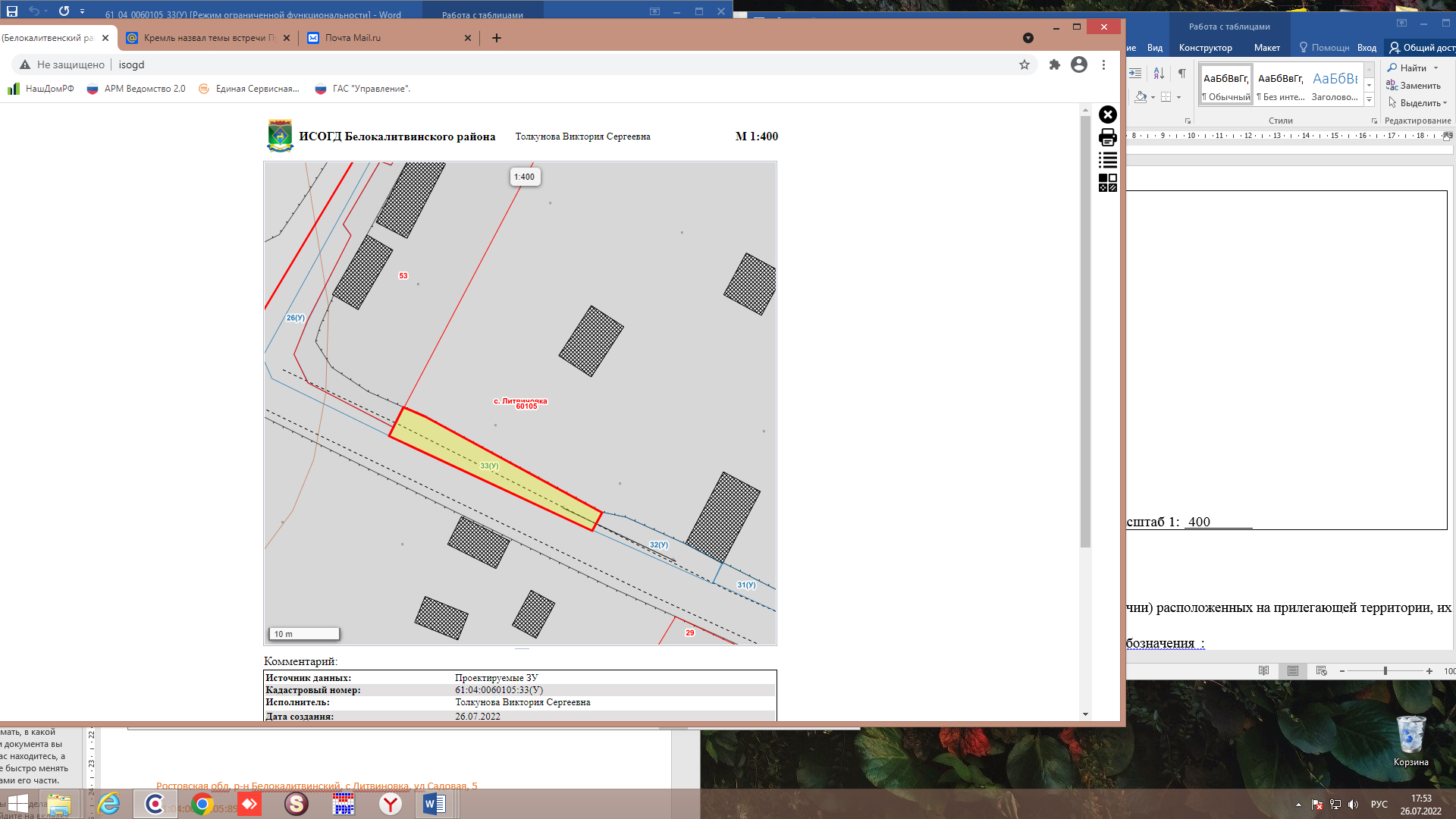 Масштаб 1:  400	План границ прилегающей территорииМасштаб 1:  400	План границ прилегающей территорииМасштаб 1:  400	План границ прилегающей территорииМасштаб 1:  400	Местоположение прилегающей территории (адресные ориентиры)   Ростовская обл, р-н Белокалитвинский, с Литвиновка, ул Шолохова, 3	Местоположение прилегающей территории (адресные ориентиры)   Ростовская обл, р-н Белокалитвинский, с Литвиновка, ул Шолохова, 3	Местоположение прилегающей территории (адресные ориентиры)   Ростовская обл, р-н Белокалитвинский, с Литвиновка, ул Шолохова, 3	Местоположение прилегающей территории (адресные ориентиры)   Ростовская обл, р-н Белокалитвинский, с Литвиновка, ул Шолохова, 3	Кадастровый номер и адрес здания, строения, сооружения, земельного участка, в отношении которого устанавливаются границы прилегающей территории, либо обозначение местоположения данных объектов с указанием наименования(наименований) и вида (видов) объекта (объектов)  61:04:0060105:53, для ведения личного подсобного хозяйства	Кадастровый номер и адрес здания, строения, сооружения, земельного участка, в отношении которого устанавливаются границы прилегающей территории, либо обозначение местоположения данных объектов с указанием наименования(наименований) и вида (видов) объекта (объектов)  61:04:0060105:53, для ведения личного подсобного хозяйства	Кадастровый номер и адрес здания, строения, сооружения, земельного участка, в отношении которого устанавливаются границы прилегающей территории, либо обозначение местоположения данных объектов с указанием наименования(наименований) и вида (видов) объекта (объектов)  61:04:0060105:53, для ведения личного подсобного хозяйства	Кадастровый номер и адрес здания, строения, сооружения, земельного участка, в отношении которого устанавливаются границы прилегающей территории, либо обозначение местоположения данных объектов с указанием наименования(наименований) и вида (видов) объекта (объектов)  61:04:0060105:53, для ведения личного подсобного хозяйства	Условный номер прилегающей территории   27	Условный номер прилегающей территории   27	Условный номер прилегающей территории   27	Условный номер прилегающей территории   27	Площадь прилегающей территории 1 209.00  Площадь прилегающей территории 1 209.00  Площадь прилегающей территории 1 209.00  Площадь прилегающей территории 1 209.00  KOO]ЭДИHflTЫ 2, МKOO]ЭДИHflTЫ 2, ММетод определенияОбозначениеKOO]ЭДИHflTЫ 2, МKOO]ЭДИHflTЫ 2, Мкоординат и средняяОбозначениекоординат и средняяхарактерныхточек границХквадратическаяпогрешность положенияхарактерной точки (Mt), м1.2.4.1551415.542292518.64WGS 842551414.402292518.043551422.392292501.664551425.412292500.335551490.172292536.276551489.332292537.807551452.072292518.348551452.672292516.859551443.822292511.6210551442.332292512.7111551430.452292506.6912551425.802292504.7513551421.742292506.781551415.542292518.64План границ прилегающей территории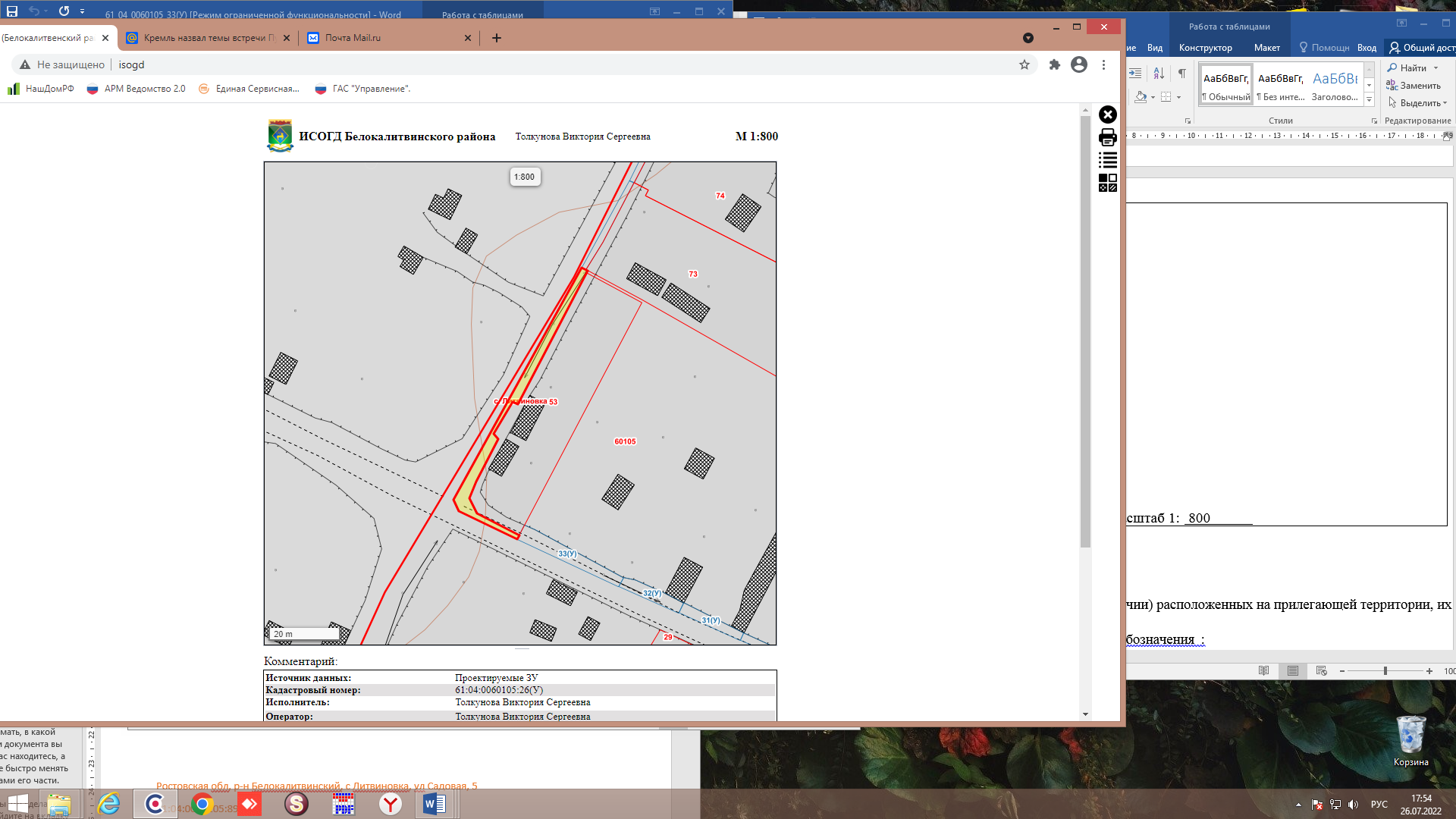 Масштаб 1:  800	План границ прилегающей территорииМасштаб 1:  800	План границ прилегающей территорииМасштаб 1:  800	План границ прилегающей территорииМасштаб 1:  800	Местоположение прилегающей территории (адресные ориентиры)   Ростовская обл, р-н Белокалитвинский, с Литвиновка, ул Шолохова, 1	Местоположение прилегающей территории (адресные ориентиры)   Ростовская обл, р-н Белокалитвинский, с Литвиновка, ул Шолохова, 1	Местоположение прилегающей территории (адресные ориентиры)   Ростовская обл, р-н Белокалитвинский, с Литвиновка, ул Шолохова, 1	Местоположение прилегающей территории (адресные ориентиры)   Ростовская обл, р-н Белокалитвинский, с Литвиновка, ул Шолохова, 1	Кадастровый номер и адрес здания, строения, сооружения, земельного участка, в отношении которого устанавливаются границы прилегающей территории, либо обозначение местоположения данных объектов с указанием наименования(наименований) и вида (видов) объекта (объектов)  61:04:0060105:73, для ведения личного подсобного хозяйства	Кадастровый номер и адрес здания, строения, сооружения, земельного участка, в отношении которого устанавливаются границы прилегающей территории, либо обозначение местоположения данных объектов с указанием наименования(наименований) и вида (видов) объекта (объектов)  61:04:0060105:73, для ведения личного подсобного хозяйства	Кадастровый номер и адрес здания, строения, сооружения, земельного участка, в отношении которого устанавливаются границы прилегающей территории, либо обозначение местоположения данных объектов с указанием наименования(наименований) и вида (видов) объекта (объектов)  61:04:0060105:73, для ведения личного подсобного хозяйства	Кадастровый номер и адрес здания, строения, сооружения, земельного участка, в отношении которого устанавливаются границы прилегающей территории, либо обозначение местоположения данных объектов с указанием наименования(наименований) и вида (видов) объекта (объектов)  61:04:0060105:73, для ведения личного подсобного хозяйства	Условный номер прилегающей территории   28	Условный номер прилегающей территории   28	Условный номер прилегающей территории   28	Условный номер прилегающей территории   28	Площадь прилегающей территории 1   42.51Площадь прилегающей территории 1   42.51Площадь прилегающей территории 1   42.51Площадь прилегающей территории 1   42.51KOO]ЭДИHflTЫ 2, МKOO]ЭДИHflTЫ 2, ММетод определенияОбозначениеKOO]ЭДИHflTЫ 2, МKOO]ЭДИHflTЫ 2, Мкоординат и средняяОбозначениекоординат и средняяхарактерныхточек границХквадратическаяпогрешность положенияхарактерной точки (Mt), м1.2.4.1551490.172292536.27WGS 842551489.582292537.363551497.242292542.184551513.872292550.855551514.362292549.611551490.172292536.27План границ прилегающей территории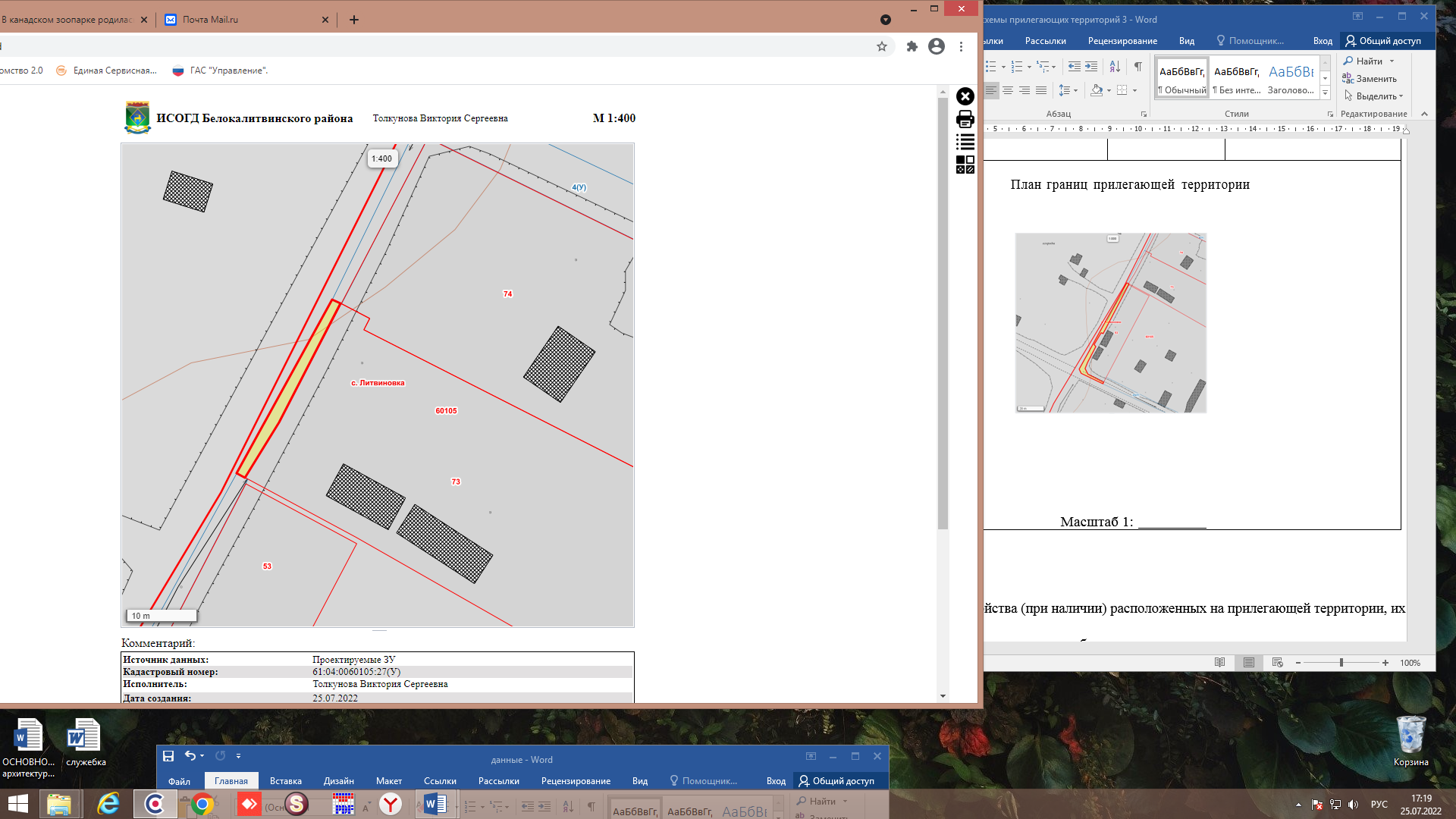 Масштаб 1:  400	План границ прилегающей территорииМасштаб 1:  400	План границ прилегающей территорииМасштаб 1:  400	План границ прилегающей территорииМасштаб 1:  400	